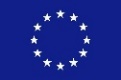 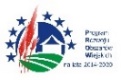 Załącznik nr 5 do SWZProjektowane postanowienia umowyzawarta w dniu ………………. pomiędzy:Gminą Sulejów z siedzibą 97-330 Sulejów, ul. Konecka 42, NIP: 771-17-68-348, zwaną dalej „Zamawiającym”, którą reprezentuje:Wojciech Ostrowski - Burmistrz Sulejowa a firmą:………………………………………………………z siedzibą …………………………., ul. ………………., NIP: ……………………………………. zwaną dalej „Wykonawcą”, którą reprezentuje:………………………………………..zwane w dalszej części umowy indywidualnie „Stroną” lub łącznie „Stronami”.W wyniku postępowania o udzielenie zamówienia publicznego w trybie podstawowym bez przeprowadzenia negocjacji,  zgodnie z ustawą z dnia 11 września 2019 r. - Prawo zamówień publicznych (zwaną dalej „ustawą Pzp”), została zawarta umowa o następującej treści:1
PRZEDMIOT UMOWYPrzedmiotem niniejszej Umowy jest realizacja zadania inwestycyjnego polegającego na przebudowie targowiska miejskiego w Sulejowie wraz z urządzeniami budowlanymi - "Mój rynek” według formuły zaprojektuj i wybuduj. Szczegółowy opis przedmiotu zamówienia znajduje się w Załączniku nr 1 do umowy. Zadanie jest dofinansowane z programu „Inwestycje w targowiska lub obiekty budowlane przeznaczone na cele promocji lokalnych produktów” w ramach poddziałania „Wsparcie inwestycji w tworzenie, ulepszanie i rozwijanie podstawowych usług lokalnych dla ludności wiejskiej, w tym rekreacji, kultury i powiązanej infrastruktury”, objętego Programem Rozwoju Obszarów Wiejskich na lata 2014-2020.Przedmiot umowy obejmuje: wykonanie wielobranżowej dokumentacji projektowej (projekt budowlany i projekty wykonawcze) na podstawie programu funkcjonalno - użytkowego (zwany dalej PFU) (Załącznik nr 7 do SWZ) i Warunków, jakie powinno spełniać targowisko (Załącznik nr 6 do SWZ) wraz z uzyskaniem wszystkich decyzji zezwalających na budowę obiektu, w tym pozwolenia na budowę,wykonanie prac budowlano – montażowych na podstawie PFU i zatwierdzonej przez Zamawiającego dokumentacji projektowej posiadającej niezbędne uzgodnienia i decyzje wraz z uzyskaniem decyzji pozwolenia na użytkowanie.Zakres umowy obejmuje:uzyskanie wszelkich warunków, opinii, pozwoleń i uzgodnień, badań w zakresie niezbędnym do opracowania pełnej dokumentacji projektowej, opracowanie projektu budowlanego zatwierdzonego przez Zamawiającego i uzyskanie pozwolenia na budowę lub zgłoszenia robót nie wymagających uzyskania pozwolenia na budowę,uzyskaniu pozwoleń wodno-prawnych (jeżeli będzie taka konieczność),uzyskanie decyzji środowiskowej (jeżeli będzie taka konieczność) lub uzyskanie od właściwego organu dokumentu potwierdzającego brak konieczności przeprowadzenia oceny oddziaływania na środowisko,opracowanie i uzgodnienie z Zamawiającym projektów wykonawczych dla poszczególnych branż,kompleksowe wykonanie robót budowlanych, w tym sieciowych i instalacyjnych wraz z przyłączami na podstawie sporządzonej dokumentacji projektowej (usunięcie kolizji powstałych podczas wykonania utwardzeń terenu z istniejącymi sieciami),wyposażenie terenu w zakresie elementów stałych,przeprowadzenie wymaganych prób i badań,uzyskanie pozwolenia na użytkowanie obiektu oraz przekazanie Zamawiającemu obiektu gotowego do użytkowania wraz z dokumentacją powykonawczą.Opis przedmiotu zamówienia w zakresie opracowania kompletnej dokumentacji projektowej:Wszystkie projekty muszą być wykonane zgodnie z uzyskanymi przez Wykonawcę warunkami technicznymi oraz uzgodnione z Zamawiającym.Wszystkie zaprojektowane elementy składowe zadania, instalacje, obiekty muszą spełniać normy i obowiązujące przepisy oraz być wystarczające dla funkcjonowania obiektu. W rozwiązaniach projektowych Wykonawca ma obowiązek:zastosować materiały spełniające wszystkie normy obowiązujące na terenie UE,zastosować nowe technologie OZE,zachować obowiązujące normy i przepisy, zadbać o niskie koszty budowy i eksploatacji obiektu,zapewnić bezpieczeństwo korzystania z obiektu,zapewnić bezpieczny i bezkolizyjny ruch użytkowników obiektu w ciągach komunikacyjnych, przestrzegać przepisów dotyczących ochrony środowiska, przed hałasem i komfortu akustycznego, uwzględnić wymagania w zakresie dostępności dla osób ze szczególnymi potrzebami oraz projektowania uniwersalnego.Dokumentacja projektowa winna zawierać:projekty budowlano – wykonawcze (dla każdej branży) – 4 egz. wersji papierowej, 1 egz. wersji elektronicznej (*.pdf i *.dwg),karty katalogowe proponowanych materiałów i urządzeń. Zakres projektowy do wykonania:Budynek sanitarny – istniejąca toaleta- zaprojektowanie wymiany pokrycia dachowego,- zaprojektowanie wymiany stolarki,- zaprojektowanie elewacji budynku,- zaprojektowanie wymiany urządzeń sanitarnych w części łazienki (umywalki i armatura) i wc (muszle klozetowe, pisuary),- zaprojektowanie wymiany instalacji energetycznej,- zaprojektowanie 3 punktów czerpalnych wody z automatycznymi aparatami wrzutowymi, zlokalizowane na ścianie południowej toalety,- zaprojektowanie instalacji fotowoltaicznej dla potrzeb podgrzewania wody i zasilania budynku. Miejsce na składowanie - zaprojektowanie przebudowy istniejącego budynku gospodarczego,- zaprojektowanie wymiany pokrycia dachowego,- zaprojektowanie elewacji wraz z drzwiami,- zaprojektowanie instalacji elektrycznej,Zadaszanie targowiska - zaprojektowanie zadaszenie targowiska : wymiary w rzucie poziomym: około 6,3x45,0m; 6,3x39,0m; 21,0x12,9 m; 15,0x31,5m, wysokość w najwyższym punkcie do 5m.Zagospodarowanie terenu wraz infrastrukturą, małą architekturą i przebudową sieci- zaprojektowanie utwardzenia terenu,- zaprojektowanie układów komunikacyjnych, takich jak: chodniki, drogi, parkingi, wraz z oznakowaniem pionowym i poziomym,- zaprojektowanie odwodnienia terenu,- zaprojektowanie oświetlenia terenu – OZE,- zaprojektowanie oświetlenia wiat,- zaprojektowanie usunięcia kolizji: linie napowietrzne i słupy energetyczne,- zaprojektowanie kablowej linii energetycznej po usunięciu napowietrznej,- zaprojektowanie małej architektury:Ławki,  wym. 180-200 x 40-45 x wys. 45-50 cm:materiał: beton architektoniczny, drewno-akacja, elementy drewniane zabezpieczone antygrzybicznie i pomalowane dwukrotnie, preparatem barwiąco-impregnującym w kolorze ustalonym z Zamawiającym. Stojaki na rowery, malowane w kolorze ustalonym z Zamawiającym:5-cio stanowiskowe: długość 190-200 cm, wysokość  65-75 cm, szerokość  37-45 cm, konstrukcja stojaka - stalowy, malowany proszkowo montaż: mocowany za pomocą śrub, bezpośrednio do podłoża. Kosze, malowane w  kolorze ustalonym z Zamawiającym:wysokość 130-140 cm, średnica 32-37 cm, pojemność dla wkładu 30-35 l, wysokość kubła 45-50 cm, łatwy system opróżniania na zatrzask mocowany do metalowego kwadratowego słupka, malowany proszkowo przeznaczony do wkopania (zabetonowania).  Tablice informacyjne malowane w kolorze ustalonym z Zamawiającym:wymiary: wysokość – 150-160 cm, szerokość –190-200 cm, powierzchnia ekspozycyjna – 180-190×140-150 cm, wykonanie: elementy stalowe i żeliwne malowane proszkowe podkładem cynkowym, płyta wodoodporna lub blacha stalowa ocynkowana montaż: zabetonowanie elementów kotwiących - zaprojektowanie ogrodzenia:Ogrodzenie wykonać z paneli zgrzewanych z drutów pionowych i poziomych Ø 4-5 mm w formę kraty o oczkach 45-50x190-200 mm wraz z poziomymi przetłoczeniami, które zwiększają sztywność ogrodzenia oraz podnoszą jego walory estetyczne. Przyjęto panele systemowe o szerokości 240-250cm i wysokości 145-155cm. Słupki ogrodzenia będą wykonane z kształtownika prostokątnego 60-65x40-45 mm, zamkniętego od góry kapturkiem z tworzywa sztucznego, rozstaw osiowy słupków 2,50-2,60 m. Panele oraz słupki w kolorze szarym lub grafitowym, mocowane na fundamentach betonowych 30-40x30-40x80-90cm. Należy zaprojektować 1 bramkę wejściową o szerokości min 1,0m od strony ulicy. Należy zaprojektować 1 bramę wjazdową przesuwną o szerokości min 5,0 m, z systemem automatycznego przesuwu od strony ul. Góra Strzelecka, wypełnioną panelami jak ogrodzenie. Długość ogrodzenia: ok 153,00 m.- zaprojektowanie zieleni wraz z nowymi nasadzeniami. Wszelkie tereny nieutwardzone należy zaprojektować jako tereny zielone z zielenią niską i wysoką uwzględniające polski klimat, nasadzone w sposób umożliwiający swobodny wzrost. Gatunki nasadzeń należy dobrać pod względem odporności na warunki klimatyczne (np. mróz, susza) oraz niewymagające regularnej pielęgnacji. Pozostałe elementy do projektowania których nie wymieniono wyżej zawarte zostały w PFU.W zakresie projektowania do obowiązków Wykonawcy należy w szczególności:Pozyskanie na własny koszt map d/c projektowych. Wykonanie badań geotechnicznych dla planowanej inwestycji.Uzyskanie w imieniu Zamawiającego decyzji o ustaleniu lokalizacji inwestycji celu publicznego.Uzyskania wszystkich niezbędnych warunków, decyzji, uzgodnień dla dokumentacji projektowej koniecznych do uzyskania pozwolenia na budowę, pozwolenia wodnoprawnego. Uzyskanie w imieniu Zamawiającego decyzji o pozwoleniu na budowę.Złożenie odpowiednich wniosków oraz uzyskanie, w imieniu Zamawiającego wszelkich decyzji administracyjnych, warunków, uzgodnień niezbędnych do realizacji robót budowlanych, a w szczególności uzgodnień np.: branżowych, ZUDP, rzeczoznawców, PPIS, BHP, ds. ppoż.Dokonywanie wszelkich zmian, uzupełnień, wyjaśnień itp. dokumentacji projektowej w trakcie postępowania administracyjnego związanego z uzyskaniem decyzji o pozwoleniu na budowę.W przypadku istotnych zmian przepisów lub warunków technicznych niezależnych od Zamawiającego, wniesienia nieodpłatnie poprawek i korekt do dokumentacji.Przedstawiania do akceptacji Zamawiającego proponowanych urządzeń i technologii oraz organizowania w siedzibie Zamawiającego narad roboczo – technicznych, na których zostaną omówione proponowane rozwiązania techniczne i technologiczne dla opracowywanej dokumentacji.Lista Dokumentów Wykonawcy wyszczególniona powyżej nie jest wyczerpująca i stanowi jedynie opis ogólnych zobowiązań Wykonawcy w zakresie projektowania. Jeżeli w trakcie realizacji Umowy okaże się konieczne wykonanie innych opracowań lub uzupełnienie Dokumentów Wykonawcy, Wykonawca własnym staraniem i na własny koszt sporządzi brakujące dokumenty i opracowania. Dokumentacja projektowa, o której mowa wyżej zostanie sporządzona w sposób i w zakresie umożliwiającym uzyskanie decyzji o pozwoleniu na budowę lub skutecznego zgłoszenia oraz będzie zgodna z obowiązującymi przepisami prawa i zasadami wiedzy technicznej.Projekty wykonawcze należy opracować z bardzo dużym uszczegółowieniem rozwiązań, jednoznacznym określeniem parametrów technicznych i standardów wykończenia.Dokumentacja winna zawierać: optymalne rozwiązania technologiczne, konstrukcyjne, materiałowe i kosztowe oraz wszystkie niezbędne zestawienia ze szczegółowym opisem (np. stolarki okiennej, drzwiowej, grzejników, itp.), rysunki szczegółów i detali wraz z dokładnym opisem i podaniem wszystkich niezbędnych parametrów pozwalających na identyfikację materiału, urządzenia, informacje na temat zagrożeń występujących w trakcie prowadzenia robót oraz o konieczności opracowania planu „BIOZ" (projekt budowlany i projekty wykonawcze).Ostateczny zakres, forma i stopień szczegółowości wykonania Dokumentów Wykonawcy zostaną uzgodnione z Zamawiającym i Inspektorem Nadzoru na etapie realizacji Umowy.Opis przedmiotu zamówienia w zakresie kompleksowego wykonania robót budowlanych:Wykonawca wykona wszystkie prace budowlane wynikające z PFU oraz opracowanej dokumentacji projektowej.UWAGA:Zamontowane panele fotowoltaiczne nie mogą być wyprodukowane wcześniej niż 12 miesięcy przed datą montażu. W ramach przedmiotowej umowy do obowiązków Wykonawcy należy w szczególności:Dysponowanie odpowiednimi zasobami ludzkimi i sprzętowymi które pozwolą na terminowe i prawidłowe wykonanie przedmiotowego zamówienia.Zapewnienie obsługi geodezyjnej: tyczenie obiektów, inwentaryzacja powykonawcza.Materiały z rozbiórki (gruz, ziemia oraz inne odpady) Wykonawca zagospodaruje we własnym zakresie.W trakcie trwania prac należy zapewnić dojazd do posesji oraz zabezpieczyć teren, co uniemożliwi wejście na plac budowy osobom trzecim.Opracowanie na własny koszt projektu tymczasowej organizacji ruchu w przypadku zajmowania pasa drogowego.Wykonawca jest odpowiedzialny za całokształt zamówienia, w tym za przebieg oraz terminowe wykonanie, jakość, zgodność z normami technologicznymi i jakościowymi i obowiązującymi w tym zakresie przepisami prawa.Zastosowania materiałów budowlanych, urządzeń o odpowiedniej jakości oraz spełniające Polskie Normy i normy europejskie. Po zakończeniu robót Wykonawca przedstawi wykaz ilości wbudowanych materiałów wraz z atestami i certyfikatami dopuszczenia do obrotu na rynku UE.Przestrzeganie przepisów BHP oraz innych wynikających z Prawa Budowlanego, ochrony środowiska i przepisów Kodeksu Cywilnego.Przedmiot Umowy zostanie wykonany na warunkach i w zakresie określonym 
w postanowieniach Umowy oraz w następujących dokumentach:Specyfikacji Warunków Zamówienia (dalej: „SWZ”), wyjaśnień do SWZ (jeśli dotyczy);Opisie przedmiotu zamówienia; Programie Funkcjonalno-Użytkowym;Warunkach, jakie powinno spełniać targowisko;Ofercie Wykonawcy wraz z załącznikami.W przypadku sprzeczności zapisów w dokumentach dotyczących Przedmiotu Umowy, 
o których mowa wyżej, dokumenty będą interpretowane zgodnie z kolejnością wymienioną w § 1 ust. 7 Umowy, z tym że pierwszeństwo ma niniejsza Umowa wraz Harmonogramem rzeczowo-finansowym.Harmonogram rzeczowo-finansowy (dalej: „HRF”) po zaakceptowaniu przez Zamawiającego staje się integralną częścią niniejszej Umowy.Wykonawca zobowiązuje się wykonać wszystkie roboty budowlane konieczne, roboty dodatkowe, roboty zamienne, których potrzeba wykonania zaistnieje do realizacji Przedmiotu Umowy, w tym roboty budowlane, które nie zostały wyszczególnione w SWZ i PFU, a są konieczne do realizacji Przedmiotu Umowy, zgodnie z wykonaną przez Wykonawcę Dokumentacją Projektową oraz zasadami wiedzy technicznej w ramach umownego wynagrodzenia. Wymaga się od Wykonawcy sporządzenia szczegółowej inwentaryzacji istniejących obiektów związanych z realizacją robót w ramach niniejszego Zamówienia. Inwentaryzacja będzie obejmowała określenie wszystkich danych niezbędnych do opracowania Dokumentów Wykonawcy i realizacji Budowy, w szczególności parametrów istniejących obiektów budowlanych takich jak: przeznaczenie, wymiary, rzędne wysokościowe, położenie (współrzędne geodezyjne), itd.Przed przystąpieniem do Robót Wykonawca wykona przegląd istniejących obiektów w pobliżu prowadzonych robót, sporządzi inwentaryzację fotograficzną. W przypadkach budzących wątpliwości należy przeprowadzić ocenę stanu technicznego obiektu. Koszt wykonania tych opracowań obciąża Wykonawcę.Wykonawca jest odpowiedzialny za dokładne zapoznanie się z zakresem robót budowlanych do wykonania zgodnie z Umową i PFU. Wykonawca zapewni i zrobi wszystko, co niezbędne do odpowiedniego wykonania robót zgodnie z zatwierdzoną przez Zamawiającego dokumentacją projektową. Opisany w niniejszym § zakres prac obejmuje wszelkie roboty, dostawy materiałów, urządzeń i sprzętu oraz usług, niezbędne do należytego oraz terminowego wykonania Przedmiotu Umowy oraz związane z tym koszty, w tym m.in.:sporządzenie Planu BIOZ,zawiadomienie właścicieli istniejącego uzbrojenia o prowadzonych robotach,organizację i utrzymanie zaplecza budowy, zasilanie w wodę i energię Terenu Budowy,odwodnienie wykopów i Terenu Budowy,wszystkie prace geodezyjne związane z wytyczeniem, pomiarami powykonawczymi i dokumentacją powykonawczą całości realizowanego zakresu Umowy (w tym wykonanie map powykonawczych),uzyskanie zezwolenia na zajęcie pasa drogowego i terenu wraz ze sporządzeniem i uzyskaniem dla tego celu niezbędnych dokumentów (jeśli dotyczy),koszty zajęcia terenu (w tym pasa drogowego) i zamknięcia dróg (z zapewnieniem dojazdu do wszystkich posesji) oraz koszty umieszczenia urządzeń w pasie drogowym (jeśli dotyczy), oznakowanie i zabezpieczenie miejsca wykonywania robót zgodnie z projektem tymczasowej organizacji ruchu,zagęszczenie gruntu wraz z uzyskaniem świadectw badań potwierdzających osiągnięcie wymaganych parametrów geotechnicznych, wywiezienie gruzu i innych materiałów rozbiórkowych wraz z kosztami utylizacji odpadów itp. z wyjątkiem destruktu, który należy dostarczyć do siedziby Zamawiającego,uzyskanie we własnym zakresie wszystkich niezbędnych dokumentów potwierdzających prawidłowość wykonanych robót.sprawowanie nadzoru autorskiego nad prowadzeniem prac budowlanych objętych wykonaną przez Wykonawcę dokumentacją projektową. Strony zobowiązują się współdziałać przy wykonaniu niniejszej Umowy w celu należytej realizacji zamówienia. 2
MATERIAŁY I URZĄDZENIA STOSOWANE DO REALIZACJI PRZEDMIOTU UMOWYWszelkie wyroby, w szczególności materiały i urządzenia (dalej: „Wyroby”) zastosowane przez Wykonawcę do realizacji Przedmiotu Umowy muszą:być fabrycznie nowe, spełniać wszelkie wymagania określone w SWZ oraz ustawie z dnia 7 lipca 1994 r. Prawo Budowlane (dalej: „Prawo Budowlane”) i innych przepisach związanych, być dopuszczone do obrotu i do powszechnego lub jednostkowego stosowania 
w budownictwie zgodnie z art. 10 – ustawy Prawo budowlane i ustawą z dnia 16 kwietnia 2004 r. o wyrobach budowlanych, Rozporządzeniem Parlamentu Europejskiego i Rady (UE) nr 305/2011 z dnia 9 marca 2011 r. ustanawiające zharmonizowane warunki wprowadzania do obrotu wyrobów budowlanych i uchylające dyrektywę Rady 89/106/EWG, posiadać wymagane przepisami prawa certyfikaty jakości wbudowanych materiałów i urządzeń, aprobaty techniczne, atesty, deklaracje dopuszczenia do stosowania,być dobrane zgodnie z zasadami wiedzy technicznej,odpowiadać wymaganiom określonym w Opisie Przedmiotu Zamówienia i PFU.Urządzenia i elementy infrastruktury technicznej zlokalizowane w obszarze prowadzonych robót oraz odtwarzanych nawierzchni powinny zachować funkcjonalność nie gorszą niż przed rozpoczęciem robótWykonawca zobowiązany jest przekazać Zamawiającemu do akceptacji zaopiniowane uprzednio przez Inspektora Nadzoru Karty Zatwierdzenia Materiału dla wyrobów planowanych do wbudowania z załączonymi dokumentami potwierdzającymi ich jakość oraz wymagane parametry techniczne (karty techniczne, atesty, certyfikaty, deklaracje zgodności) w zakresie zależnym od specyfiki danego materiału.Dokumenty, o których mowa w ust. 3 powyżej powinny zostać przekazane Zamawiającemu lub Inspektorowi Nadzoru, najpóźniej na 7 dni przed wbudowaniem Wyrobów.Zamawiający w ciągu 7 dni od otrzymania Karty Zatwierdzenia Materiału zatwierdzi lub odrzuci zaproponowany przez Wykonawcę wyrób do wbudowania.Wykonawca jest zobowiązany wbudować wyłącznie Wyroby pozytywnie zaopiniowane przez Inspektora Nadzoru i zatwierdzone przez Zamawiającego pod rygorem wstrzymania robót.Wykonawca ponosi względem Zamawiającego oraz osób trzecich pełną odpowiedzialność za skutki wynikające z zastosowania Wyrobów niezgodnych z Umową, warunkami technicznymi oraz obowiązującymi przepisami prawa.3
TERMINY Termin realizacji Przedmiotu Umowy: do 28.04.2023 r., w tym:projekty budowlane wielobranżowe do 3 miesięcy od dnia zawarcia umowy, wykonane na podstawie PFU, wraz z uzyskaniem decyzji celu publicznego,uzyskanie decyzji pozwolenia na budowę w terminie 30 dni od daty zaakceptowania przez Zamawiającego dokumentacji, o której mowa w lit. b.,projekty wykonawcze wielobranżowe do 4 miesięcy od dnia zawarcia umowy,wykonanie robót budowlanych oraz uzyskanie decyzji pozwolenia na użytkowanie do 28.04.2023 r.Bieg i upływ terminu w niniejszej Umowie określane są zgodnie z przepisami Kodeksu cywilnego.Przekazanie Terenu Budowy odbędzie się w terminie uzgodnionym z Wykonawcą i będzie uzależniony od aktualnych warunków atmosferycznych.Przekazanie Terenu Budowy nastąpi na podstawie protokołu w formie pisemnej.Wykonawca najpóźniej w dniu złożenia wniosku o przekazanie Terenu Budowy przekaże Zamawiającemu oświadczenie Kierownika Budowy (robót), stwierdzające sporządzenie Planu Bezpieczeństwa i Ochrony Zdrowia oraz przyjęcie obowiązku kierowania budową (robotami budowlanymi), a także zaświadczenie, o którym mowa w art. 12 ust. 7 ustawy Prawo Budowlane.Przedmiot Umowy zostanie zrealizowany przez Wykonawcę zgodnie z opracowanym przez niego HRF oraz terminami wskazanymi w Umowie. HRF powinien zostać przedstawiony Zamawiającemu do zatwierdzenia nie później niż 7 dni roboczych od dnia zawarcia niniejszej Umowy.Przez wykonanie zamówienia rozumie się dokonanie Odbioru Końcowego. Termin, o którym mowa w ust. 1 niniejszego paragrafu będzie uważany za dochowany, o ile przed ich upływem Strony sporządzą Protokół Odbioru Końcowego przedmiotu umowy, stwierdzające kompletne i zgodne z niniejszą umową wykonanie przedmiotu umowy oraz nastąpi przekazanie Zamawiającemu wszystkich znajdujących się w posiadaniu Wykonawcy dokumentów, określonych co do rodzaju w § 20 niniejszej umowy.Za termin zakończenia przedmiotu umowy uważa się datę podpisania Protokołu Odbioru Końcowego, o którym mowa w § 21 niniejszej umowy.Wykonawca powinien wykonać wszelkie wymagane roboty i czynności zgodnie z niniejszą Umową w terminie umożliwiającym prawidłowe i terminowe wykonanie całości Przedmiotu Umowy.Terminy określone § 3 ust. 1 lit. a-e mogą ulec zmianie wyłącznie na warunkach określonych w § 23 ust. 1  niniejszej Umowy.4
PODWYKONAWCYWykonawca może powierzyć podwykonawcom (dalej: „Podwykonawcy”) realizację Przedmiotu Umowy wyłącznie na podstawie Umowy o podwykonawstwo (dalej: „Umowa o podwykonawstwo”).Zawieranie Umów o podwykonawstwo z Podwykonawcami odbywać się musi zgodnie z przepisami ustawy PZP.Wykonawca, Podwykonawca lub dalszy Podwykonawca zamierzający zawrzeć Umowę 
o podwykonawstwo, której przedmiotem są roboty budowlane związane z realizacją Przedmiotu Umowy, jest obowiązany, w trakcie realizacji Umowy, do przedłożenia Zamawiającemu projektu Umowy o podwykonawstwo, przy czym Podwykonawca lub dalszy Podwykonawca jest obowiązany dołączyć zgodę Wykonawcy, wyrażoną w formie pisemnej pod rygorem nieważności, na zawarcie Umowy o podwykonawstwo o treści zgodnej z projektem Umowy.Termin zapłaty wynagrodzenia Podwykonawcy lub dalszemu Podwykonawcy przewidziany w Umowie o podwykonawstwo nie może być dłuższy niż 30 dni od dnia doręczenia Wykonawcy, Podwykonawcy lub dalszemu Podwykonawcy faktury lub rachunku.Zamawiający w terminie 14 dni liczonym od daty otrzymania kompletu dokumentów, 
o których mowa w ust. 3 powyżej, zgłosi w formie pisemnej pod rygorem nieważności zastrzeżenia do projektu Umowy o podwykonawstwo, której przedmiotem są roboty budowlane, w przypadku gdy:nie spełnia ona wymagań określonych w dokumentach zamówienia, w tym SWZ, przewiduje ona termin zapłaty wynagrodzenia dłuższy niż określony w ust. 4,zawiera ona postanowienia  niezgodne z ust. 21 pkt 3,zawiera ona postanowienia sprzeczne z niniejszą Umową.Niezgłoszenie w formie pisemnej zastrzeżeń, o których mowa w ust. 5, do przedłożonego projektu Umowy o podwykonawstwo, której przedmiotem są roboty budowlane, w terminie określonym w ust. 5 uważa się za akceptację projektu Umowy o podwykonawstwo przez Zamawiającego.Wykonawca, Podwykonawca lub dalszy Podwykonawca zamówienia na roboty budowlane winien przedłożyć Zamawiającemu poświadczoną za zgodność z oryginałem kopię zawartej Umowy o podwykonawstwo,  której  przedmiotem są  roboty budowalne w terminie 7 dni od dnia jej zawarcia.Zamawiający, w terminie 14 dni roboczych liczonych od daty otrzymania poświadczonej za zgodność z oryginałem kopii zawartej Umowy o podwykonawstwo, w przypadkach, o których mowa w ust. 5 powyżej zgłasza w formie pisemnej sprzeciw do Umowy o podwykonawstwo, której przedmiotem są roboty budowlane. Niezgłoszenie w formie pisemnej sprzeciwu do przedłożonej Umowy o podwykonawstwo, w terminie określonym w ust. 8 uważa się za akceptację Umowy o podwykonawstwo przez Zamawiającego.Wykonawca, Podwykonawca lub dalszy Podwykonawca robót budowlanych wynikających z realizacji Przedmiotu Umowy, przedkłada Zamawiającemu poświadczoną za zgodność z oryginałem kopię zawartej Umowy o podwykonawstwo, której przedmiotem są dostawy lub usługi, w terminie 7 dni od dnia jej zawarcia, z wyłączeniem Umów o podwykonawstwo o wartości mniejszej niż 0,5% wartości brutto oraz Umów o podwykonawstwo, których przedmiot został wskazany przez Zamawiającego w dokumentach zamówienia. Wyłączenie, o którym mowa w zdaniu pierwszym, nie dotyczy Umów o podwykonawstwo o wartości większej niż 50 000,00 zł.W przypadku, o którym mowa w ust. 10, podwykonawca lub dalszy podwykonawca, przedkłada poświadczoną za zgodność z oryginałem kopię umowy również wykonawcy.W przypadku, o którym mowa w ust. 10, jeżeli termin zapłaty wynagrodzenia Podwykonawcy lub dalszego Podwykonawcy jest dłuższy niż określony w ust. 4, Zamawiający informuje o tym Wykonawcę i wzywa go do doprowadzenia do zmiany tej umowy pod rygorem wystąpienia o zapłatę kary umownej, określonej w § 25 ust. 2 pkt 6  Umowy. Przepisy ust. 3-11 stosuje się odpowiednio do zmian Umowy o podwykonawstwo.W przypadku braku akceptacji Umowy o podwykonawstwo przez Zamawiającego Wykonawca, Podwykonawca lub dalszy Podwykonawca nie może dopuścić Podwykonawcy do realizacji przedmiotu Umowy o podwykonawstwo, której przedmiotem są roboty budowlane związane z realizacją Przedmiotu Umowy.  W przypadku przebywania na terenie budowy Podwykonawcy lub dalszego Podwykonawcy, z którym umowa nie została zaakceptowana przez Zamawiającego, lub osób, którymi taki Podwykonawca lub dalszy Podwykonawca się posługuje, Zamawiający może żądać od Wykonawcy niezwłocznego usunięcia z terenu budowy takiego Podwykonawcy, dalszego Podwykonawcy lub takiej osoby, albo usunąć ich na koszt Wykonawcy.W przypadku powierzenia przez Wykonawcę realizacji robót Podwykonawcy, Wykonawca jest zobowiązany do dokonania we własnym zakresie zapłaty wynagrodzenia należnego Podwykonawcy z zachowaniem terminów płatności określonych w Umowie o podwykonawstwo. Zamawiający wymaga, aby w Umowie o podwykonawstwo  oraz umowie o dalsze podwykonawstwo został przewidziany obowiązek Podwykonawcy lub dalszego Podwykonawcy do niezwłocznego przedłożenia Zamawiającemu pisemnego oświadczenia o otrzymaniu lub nieotrzymaniu wszystkich należnych płatności  do Wykonawcy wynikających z Umowy o podwykonawstwo, a także dokumentów, oświadczeń i wyjaśnień dotyczących realizacji Umowy o podwykonawstwo, o ile Zamawiający wystąpi z żądaniem ich złożenia, w terminie 3 dni od  doręczenia Podwykonawcy lub dalszemu Podwykonawcy wezwania Zamawiającego.Zamawiający może żądać od Wykonawcy przedstawienia dokumentów potwierdzających kwalifikacje Podwykonawcy lub dalszego Podwykonawcy w terminie wskazanym przez Zamawiającego. Termin na dostarczenie powyższych dokumentów nie może być krótszy niż 3 dni.Wykonawca zobowiązuję się zapewnić, aby każdy z jego Podwykonawców otrzymał pełny opis przedmiotu zamówienia zawarty w dokumentach postępowania oraz zapoznał się z nimi i zobowiązał się do stosowania wymagań w nich zawartych. Powierzenie wykonania części Przedmiotu Umowy podwykonawcom lub dalszym podwykonawcom nie zwalnia Wykonawcy z odpowiedzialności za należyte wykonanie Umowy. Wykonawca ponosi pełną odpowiedzialność za działania lub zaniechania Podwykonawców, dalszych Podwykonawców, ich przedstawicieli lub ich pracowników oraz innych osób, którymi posługuje się przy wykonywaniu Umowy, jak za własne działania lub zaniechania.  Umowa o podwykonawstwo nie może zawierać postanowień:uzależniających uzyskanie przez Podwykonawcę lub dalszego Podwykonawcę zapłaty wynagrodzenia od Wykonawcy lub Podwykonawcy za wykonanie przedmiotu Umowy o podwykonawstwo od zapłaty przez Zamawiającego wynagrodzenia Wykonawcy lub odpowiednio od zapłaty przez Wykonawcę wynagrodzenia Podwykonawcy, uzależniających zwrot kwot zabezpieczenia przez Wykonawcę na rzecz Podwykonawcy od dokonania zwrotu zabezpieczenia należytego wykonania Umowy przez Zamawiającego na rzecz Wykonawcy. kształtujących prawa i obowiązki podwykonawcy, w zakresie kar umownych oraz postanowień dotyczących warunków wypłaty wynagrodzenia, w sposób dla niego mniej korzystny niż prawa i obowiązki wykonawcy, ukształtowane postanowieniami umowy zawartej między zamawiającym a wykonawcą.Zamawiający może żądać od Wykonawcy zmiany lub odsunięcia Podwykonawcy lub dalszego Podwykonawcy od wykonywania świadczeń w zakresie realizacji Przedmiotu Umowy, w szczególności, jeżeli sprzęt techniczny, osoby lub kwalifikacje, którymi dysponuje Podwykonawca lub dalszy Podwykonawca nie spełniają warunków lub wymagań dotyczących podwykonawstwa określonych Umową, Dokumentacją Projektową, SWZ lub PFU. Jeżeli zmiana albo rezygnacja z podwykonawcy dotyczy podmiotu, na którego zasoby wykonawca powołał się, na zasadach określonych w art. 118 ust. 1 ustawy Pzp, w celu wykazania spełniania warunków udziału w postępowaniu, wykonawca jest obowiązany wykazać zamawiającemu, że proponowany inny podwykonawca lub wykonawca samodzielnie spełnia je w stopniu nie mniejszym niż podwykonawca, na którego zasoby wykonawca powoływał się w trakcie postępowania o udzielenie zamówienia oraz nie zachodzą wobec tego podmiotu podstawy wykluczenia o których mowa w art. 108 ust. 1 ustawy Pzp.Wykonawca, Podwykonawca lub dalszy Podwykonawca niezwłocznie usunie na żądanie Zamawiającego Podwykonawcę lub dalszego Podwykonawcę z terenu budowy, jeżeli działania Podwykonawcy lub dalszego Podwykonawcy na terenie budowy naruszają postanowienia Umowy.Postanowienia niniejszego § 4 stosuję się odpowiednio do Umów zawieranych przez podwykonawców z dalszymi podwykonawcami. Umowa z dalszym podwykonawcą nie może zawierać postanowień sprzecznych z dokumentami zamówienia, w tym SWZ oraz niniejszą Umową. 5
OSOBY WYZNACZONE DO WSPÓŁDZIAŁANIA PRZY REALIZACJI UMOWYOsoby wyznaczone do współdziałania przy realizacji Umowy przez Zamawiającego:Przedstawiciel Zamawiającego: …………………, tel. ………, mail: ………………Osoby sprawujące nadzór inwestorski zostaną wskazane przez Zamawiającego najpóźniej w dniu przekazania Terenu Budowy Wykonawcy.Osoby wyznaczone do współdziałania przy realizacji Umowy przez Wykonawcę:Przedstawiciel Wykonawcy: .................. ..   tel....................mail.............................do projektowania:.................................................................................. posiadający uprawnienia budowlane w specjalności ………………………………………………………, nr upr. ………….….................................................................................... posiadający uprawnienia budowlane w specjalności ………………………………………………………, nr upr. ………….….................................................................................... posiadający uprawnienia budowlane w specjalności ………………………………………………………, nr upr. ………….….................................................................................... posiadający uprawnienia budowlane w specjalności ………………………………………………………, nr upr. ………….….................................................................................... posiadający uprawnienia budowlane w specjalności ………………………………………………………, nr upr. ………….…..do kierowania robotami:Kierownik budowy: ................................................ posiadający uprawnienia budowlane w specjalności ………………………………………………………, nr upr. ………….….................................................................................... posiadający uprawnienia budowlane w specjalności ………………………………………………………, nr upr. ………….….................................................................................... posiadający uprawnienia budowlane w specjalności ………………………………………………………, nr upr. ………….….................................................................................... posiadający uprawnienia budowlane w specjalności ………………………………………………………, nr upr. ………….…..Wykonawca jest zobowiązany stosować się do wszystkich poleceń i instrukcji w zakresie wynikającym z Umowy, PFU i SWZ wydanych przez Zamawiającego, a także ustanowionych przez niego Inspektorów Nadzoru, stosownie do zakresu ich uprawnień wynikających z ustawy Prawo budowlane.Zmiana osób wskazanych w ust. 1 i 3 nie stanowi zmiany Umowy.Zmiana osób wskazanych w ust. 1 i 3 może zostać dokonana przez złożenie drugiej Stronie oświadczenia w formie pisemnej po dokonaniu odpowiednich wpisów w Dzienniku Budowy, jeśli są wymagane.Zmiana osoby pełniącej funkcję kierownika budowy oraz osób pełniących funkcje wskazane w ust. 3 może zostać dokonana pod warunkiem spełnienia przez osobę przyjmującą tą funkcję wszystkich wymagań określonych przez Zamawiającego w SWZ dla osoby do pełnienia  danej funkcji  oraz z zastrzeżeniem ust. 8, 9, 10.  Na Wykonawcy spoczywa obowiązek przedstawienia Zamawiającemu dokumentów potwierdzających spełnianie wymagań przez osobę przejmującą funkcję kierownika budowy lub kierownika robót oraz dostarczenia dokumentów niezbędnych do zawiadomienia  odpowiedniego organu o zmianie osoby pełniącej daną funkcję wskazaną w ust. 3 wyżej wymienione dokumenty wraz z wnioskiem o zmianę osoby dotychczas pełniącej daną funkcję Wykonawca winien dostarczyć Zamawiającemu co najmniej 7 dni przed planowaną zmianą osoby pełniącej tę funkcję. Zamawiający w ciągu 7 dni dokona weryfikacji przedstawionych dokumentów i wyda zgodę lub zgłosi sprzeciw w formie pisemnej do wniosku o zmianę osoby. Zmiana osób pełniących funkcje wskazane w ust. 3 jest wiążąca dla Stron w momencie uzyskania zgody Zamawiającego, wyrażonej w formie pisemnej pod rygorem nieważności oraz dokonania odpowiednich wpisów w Dzienniku Budowy, jeśli są wymagane.Wykonawca winien zapewnić ciągłość w pełnieniu funkcji Kierownika Budowy przez cały okres realizacji prac budowlanych. W przypadku śmierci osób wskazanych w ust. 3 lub zaistnienia innych zdarzeń losowych uniemożliwiających pełnienie dotychczasowej funkcji przez te osoby Wykonawca powinien niezwłocznie zapewnić przejęcie pełnienia tej funkcji przez inną osobę spełniającą wymagania Zamawiającego wyszczególnione w SWZ.Wykonawca zobowiązany jest zapewnić codzienną osobistą obecność Kierownika Budowy na terenie budowy. Natomiast kierownicy robót poszczególnych branż muszą być obecni na budowie podczas realizowanych w danym czasie robót z tych branż.W przypadku wykonywania równolegle kilku zadań wchodzących w zakres niniejszej Umowy i braku możliwości zapewnienia stałej obecności Kierownika Budowy na terenie budowy Wykonawca zobowiązany jest zapewnić stałą obecność na terenie budowy kierownika robót posiadającego odpowiednie uprawnienia budowlane. Objęcie funkcji przez kierownika robót powinno zostać potwierdzone wpisem do dziennika budowy.Wykonawca jest zobowiązany zapewnić, aby osoby zaangażowane do wykonania robót nosiły na Terenie Budowy oznaczenia identyfikujące podmioty, które je zaangażowały.Jeżeli Zamawiający zwróci się do Wykonawcy z żądaniem usunięcia określonej osoby, która należy do personelu (załogi, zespołu realizującego przedmiot Umowy) Wykonawcy, jego Podwykonawcy lub dalszego Podwykonawcy oraz uzasadni swoje żądanie (np. nieprzestrzeganiem przepisów bhp, nieprzestrzeganiem warunków realizacji przedmiotu Umowy, utrudnianiem czynności Inspektorom Nadzoru, niewykonywaniem ich poleceń etc.)  to Wykonawca zapewni, że osoba ta niezwłocznie opuści teren budowy i nie będzie miała żadnego dalszego wpływu i związku z czynnościami wykonywanymi w ramach przedmiotu Umowy.6
PRAWA I OBOWIĄZKI ZAMAWIAJĄCEGOProgram Funkcjonalno-Użytkowy oraz wykonana przez Wykonawcę Dokumentacja Projektowa po procedurze Odbioru Dokumentacji Projektowej przez Zamawiającego (zakończonej podpisaniem Protokołu Odbioru Dokumentacji Projektowej) stanowią własność Zamawiającego i mogą być wykorzystane przez Wykonawcę wyłącznie w celu wykonania Przedmiotu Umowy zgodnie z przeznaczeniem.W przypadku, gdy konieczność wprowadzenia zmian w odebranej od Wykonawcy Dokumentacji Projektowej jest następstwem nienależytego wykonywania Przedmiotu Umowy przez Wykonawcę, koszty modyfikacji Dokumentacji Projektowej oraz związanych z tym prac obciążają Wykonawcę.Do obowiązków Zamawiającego, poza innymi określonymi w treści Umowy, należy:protokolarne przekazanie Wykonawcy Terenu Budowy,przekazanie Wykonawcy posiadanych dokumentów formalno-prawnych, w tym Programu Funkcjonalno-Użytkowego najpóźniej w dniu podpisania Umowy,współpraca z Wykonawcą w zakresie realizacji Przedmiotu Umowy, a w szczególności dokonywanie niezbędnych uzgodnień i koordynacji bez zbędnej zwłoki,udzielenie Wykonawcy pełnomocnictwa do reprezentowania Zamawiającego w sprawach dotyczących wykonania prac objętych Przedmiotem Umowy,zapewnienie nadzoru nad robotami budowlanymi przez Inspektora Nadzoru inwestorskiego,przystąpienie do Odbioru Przedmiotu Umowy i odbiór prawidłowo wykonanych robót,ustalenie terminu Odbioru Końcowego Przedmiotu Umowy w ciągu 14 dni roboczych od dnia prawidłowo wykonanego zgłoszenia gotowości do Odbioru, o którym mowa w § 21 ust. 20  niniejszej Umowy,uczestniczenie upoważnionych przedstawicieli Zamawiającego w spotkaniach koordynacyjno-technicznych,terminowe regulowanie zobowiązań finansowych wynikających z zapisów Umowy w stosunku do Wykonawcy na podstawie złożonych przez niego wystawionych faktur VAT wraz z wymaganymi załącznikami.Zamawiający uprawniony jest do kontrolowania prawidłowości wykonania Przedmiotu Umowy, w szczególności jakości i terminowości wykonywanych robót oraz użycia właściwych Materiałów i Wyrobów przez Wykonawcę i Podwykonawców oraz dalszych Podwykonawców. Zamawiający zastrzega sobie prawo wykonania własnych badań pozwalających na ocenę jakości wykonanych przez Wykonawcę robót oraz zgodności ich wykonania z SWZ, w tym PFU oraz Dokumentacją Projektową. Jeżeli wyniki badań wykażą nieprawidłową jakość wykonanych robót to koszty wykonania tych badań oraz wszelkich prac koniecznych do przywrócenia robót do wymaganej jakości poniesie Wykonawca.Zamawiający ma prawo zgłaszać zastrzeżenia do wykonanych robót oraz żądać od Wykonawcy usunięcia z terenu budowy każdej osoby, która zdaniem Zamawiającego, zachowuje się niewłaściwie, jest niekompetentna lub niedbała w wykonaniu swoich obowiązków. W uzasadnionych przypadkach Zamawiający może żądać usunięcia z terenu budowy Podwykonawców, zgodnie z § 4 ust. 24 Umowy. 7
PRAWA I OBOWIĄZKI WYKONAWCY Wykonawca ponosi odpowiedzialność na zasadach ogólnych za szkody związane z realizacją Umowy, w szczególności za utratę dóbr materialnych, uszkodzenie ciała lub śmierć osób oraz ponosi odpowiedzialność za wybrane metody działań i bezpieczeństwo na Terenie Budowy.Wykonawca ponosi odpowiedzialność wobec osób trzecich za szkody i inne zdarzenia powstałe w związku z wykonywaniem robót budowlanych będących Przedmiotem Umowy, chyba, że odpowiedzialnym za powstałe szkody jest Zamawiający lub osoba trzecia, za którą Zamawiający ponosi odpowiedzialność. Wykonawca jest zobowiązany do niezwłocznego udzielenia odpowiedzi na zgłoszone szkody w terminie 3 dni.Wykonawca ponosi odpowiedzialność za jakość wykonywanych robót budowlanych oraz za jakość zastosowanych do wykonania robót Wyrobów i Materiałów.Jeżeli w trakcie wykonywania robót Wykonawca natrafi na przeszkody fizyczne mające wpływ na realizację robót, Wykonawca zobowiązany jest do niezwłocznego powiadomienia o tym fakcie Zamawiającego.Wykonawca ma obowiązek na bieżąco informować Zamawiającego o dostrzeganych lub przewidywanych problemach związanych z realizacją Umowy, które mogą mieć wpływ w szczególności na Termin zakończenia robót.Do obowiązków Wykonawcy, poza innymi określonymi w treści Umowy, należy w szczególności:realizacja przedmiotu Umowy, o którym mowa w § 1 Umowy za kwotę, o której mowa w § 15 Umowy, zgodnie z zapisami i wymaganiami Zamawiającego, wyszczególnionymi w Umowie,  wyjaśnieniach Zamawiającego udzielonych w trakcie postępowania (jeżeli dotyczy), SWZ, PFU i Warunkach, jakie powinno spełniać targowisko, Ofercie Wykonawcy wraz z załącznikami, z  zachowaniem należytej staranności, przy uwzględnieniu zawodowego charakteru świadczonych usług, zgodnie z zasadami wiedzy technicznej, bezpieczeństwa i higieny pracy oraz obowiązującymi przepisami i aktami prawnymi obejmującymi swymi regulacjami działania i czynności związane z wykonywaniem Przedmiotu Umowy oraz w terminach określonych w niniejszej Umowie, zawiadomienie organu nadzoru budowlanego o zamiarze przystąpienia do robót budowlanych (po uprzednim dostarczeniu wymaganych dokumentów przez Wykonawcę),opracowanie dokumentacji projektowej przez projektantów posiadających odpowiednie uprawnienia,zapewnienie ciągłości w pełnieniu funkcji Kierownika Budowy i kierowników robót poszczególnych branż, przez osoby posiadające niezbędne uprawnienia budowlane, przez cały czas trwania robót, zgodnie z przepisami Prawa Budowlanego,zapewnienie opracowania i bieżącej aktualizacji planu BiOZ przez Kierownika Budowy, przekazanie przed rozpoczęciem robót oświadczenia Kierownika Budowy (robót), stwierdzające sporządzenie Planu Bezpieczeństwa i Ochrony Zdrowia oraz przyjęcie obowiązku kierowania budową (robotami budowlanymi), a także zaświadczenia, o którym mowa w art. 12 ust. 7 ustawy Prawo Budowlane.dokonanie obowiązkowych zawiadomień instytucji oraz gestorów sieci wynikających z uzgodnień do Projektu Budowlanego, a ponadto właścicieli terenów prywatnych objętych inwestycją lub będących w bezpośrednim sąsiedztwie Terenu Budowy,protokolarne przejęcie Terenu Budowy od Zamawiającego,zaangażowanie do realizacji Umowy odpowiedniej liczby osób, posiadających niezbędne uprawnienia, wiedzę i doświadczenie do wykonywania powierzonych im robót i innych czynności w ramach wykonania Umowy, wyspecyfikowanych w Umowie,bieżące przekazywanie Inspektorom Nadzoru inwestorskiego informacji dotyczących realizacji Przedmiotu Umowy oraz umożliwienie im sprawowania nadzoru oraz przeprowadzania kontroli sposobu i jakości wykonywanych robót budowlanych,koordynacja realizacji przedmiotu Umowy z innymi inwestycjami realizowanymi lub planowanymi do realizacji w obszarze objętym zakresem robót wchodzących w Przedmiot Umowy, prowadzenie robót w sposób niepowodujący szkód, w tym zagrożenia dla bezpieczeństwa ludzi i mienia oraz zapewniający ochronę uzasadnionych interesów Zamawiającego oraz osób trzecich, pod rygorem odpowiedzialności cywilnej za powstałe szkody,kompletowanie wraz z postępem robót dokumentów związanych z realizacją Umowy,prowadzenie Dokumentacji Budowy oraz udostępnianie jej elementów Zamawiającemu na każde żądanie w trakcie obowiązywania niniejszej Umowy,wykonanie Dokumentacji Powykonawczej oraz Dokumentacji Odbiorowej,wykonanie i organizacja robót w sposób minimalizujący związane z prowadzeniem prac uciążliwości i niedogodności dla mieszkańców obszarów w obrębie prowadzonych prac budowlanych,uczestnictwo upoważnionych przedstawicieli Wykonawcy wskazanych w § 5 ust. 3 w naradach koordynacyjno-technicznych i innych wyznaczonych przez Zamawiającego spotkaniach,stosowanie się do poleceń Inspektorów Nadzoru inwestorskiego oraz ustosunkowywanie się do wpisów do Dziennika Budowy wykonanych przez osoby uprawnione, zgodnie z przepisami prawa i postanowieniami Umowy,informowanie Zamawiającego i Inspektorów Nadzoru inwestorskiego o przebiegu i stopniu zaawansowania prac w toku realizacji Budowy, w tym o wykonywanych próbach i badaniach jakości wykonanych robót (m.in. badaniach zagęszczenia gruntu, badania nośności itd.) oraz umożliwienie uczestniczenia przedstawicielom Zamawiającego podczas ich wykonywania,uzyskanie Odbiorów robót zgodnie z wymaganiami Zamawiającego opisanymi w § 21 niniejszej Umowy,pełnienie funkcji koordynacyjnych w toku realizacji inwestycji (w szczególności w stosunku do dostawców i Podwykonawców),zapewnienie pracownikom Wykonawcy i Podwykonawców wykonującym prace sprzętu ochronnego, środków ochrony indywidualnej adekwatnych do występujących zagrożeń jak również jednolitej odzieży i obuwia roboczego (m. in. kaski ochronne, okulary ochronne, rękawice, mierniki gazu, szelki bezpieczeństwa, trójnóg, obudowy do wykopów ziemnych, itd).zapłaty wynagrodzenia należnego Podwykonawcom, jeżeli Wykonawca dopuścił Podwykonawców do udziału w realizacji Umowy.zapewnienia ubezpieczenia Budowy zgodnie z § 11 niniejszej Umowy,usunięcia z Terenu Budowy Podwykonawców, zgodnie z § 4 ust.  24  Umowy.sporządzenie szczegółowej inwentaryzacji istniejących obiektów związanych z realizacją robót. Inwentaryzacja będzie obejmowała określenie wszystkich danych niezbędnych do opracowania Dokumentów Wykonawcy i realizacji Budowy, w szczególności parametrów istniejących obiektów budowlanych takich jak: przeznaczenie, wymiary, rzędne wysokościowe, położenie (współrzędne geodezyjne), itd.Wykonawca własnym staraniem i na swój koszt zorganizuje zaplecze techniczne, sanitarne i socjalne oraz place składowe (tzw. „zaplecze budowy”) dla prowadzonych robót budowlanych.  Wykonawca poniesie również wszelkie koszty związane z organizacją oraz zajęciem innych terenów w trakcie realizacji robót (m.in. dróg dojazdowych, zaplecza budowy oraz miejsca składowania materiałów) w wysokości wynikającej z wzajemnych ustaleń pomiędzy Wykonawcą a właścicielami danego terenu.Wykonawca jest zobowiązany do wykonania dokumentacji fotograficznej Terenu Budowy (oraz znajdujących się na nim obiektów) przed rozpoczęciem robót budowlano-montażowych oraz dokumentowania postępu robót w trakcie realizacji. Po zakończeniu robót Wykonawca winien wykonać zdjęcia terenów odtworzonych do stanu pierwotnego i załączyć je do Dokumentacji Odbiorowej.Wykonawca zapewni i pokryje koszty pełnienia nadzorów nad realizacją robót, które będą wymagane przez organy administracji oraz właścicieli (gestorów) sieci lub urządzeń znajdujących się w obszarze oddziaływania projektowanych sieci (m.in. gazowni, energetyki, telekomunikacji, sieci wod-kan itp.). sporządzenie tabeli zmian wskazujących różnice pomiędzy PFU a dokumentacją projektową (w tym. m.in. powierzchnie, materiały, technologie itp.) w przypadku, gdy na etapie projektowania konieczne będzie dokonanie zmian w zakresie niezbędnym do wykonania Przedmiotu Umowy. Wykonawca ponosi odpowiedzialność za uzyskanie wszelkiego rodzaju dokumentów formalnych niezbędnych do uzyskania decyzji o pozwoleniu na budowę oraz decyzji pozwolenia na użytkowanie. Wykonawca swoim staraniem i na swój koszt uzyska wszelkie wymagane zgodnie z prawem dokumenty, warunki techniczne, opinie, uzgodnienia, pozwolenia, decyzje administracyjne, etc. niezbędne dla wykonania niniejszej Umowy.Wykonawca własnym staraniem i na swój koszt będzie prowadził kontrolę jakości wykonywanych Robót oraz wykona wszelkie wymagane badania i sprawdzenia wykonywanych robót budowlanych. Kontrola robót i badania związane z wykonaniem Robót będą prowadzone zgodnie z odpowiednimi normami oraz właściwie dokumentowane.Wykonawca zapewni sprawowanie nadzoru autorskiego nad prowadzeniem prac budowlanych objętych wykonaną swoim staraniem Dokumentacją Projektową. Nadzór winni sprawować osobiście Projektanci – autorzy danego opracowania projektowego.Wykonawca jest zobowiązany do przestrzegania wszelkich zasad związanych z przestrzeganiem porządku, zasad bezpieczeństwa, higieny, w tym w szczególności wymogów dotyczących zachowania warunków sanitarnych i higienicznych w związku obowiązującym stanem epidemii wywołanej wirusem SARS CoV-2.8
ORGANIZACJA RUCHU
ZABEZPIECZENIE DRÓG I OBIEKTÓW INŻYNIERSKICHWykonawca powinien dopełnić wszelkich formalności związanych z zajęciem pasa drogowego na czas wykonywania Robót oraz ponieść koszty z tym związane, zgodnie z Rozporządzeniem Rady Ministrów z dnia 01 czerwca 2004 r. w sprawie określenia warunków udzielania zezwoleń na zajęcie pasa drogowego oraz zapisami obowiązującego prawa miejscowego.Wykonawca ponosi odpowiedzialność za prawidłowe oznakowanie i zabezpieczenie miejsca prowadzonych robót w pasie drogowym i wykonanych objazdów oraz za ich utrzymanie w należytym stanie przez cały czas wykonywania robót.Wykonawca jest zobowiązany zastosować niezbędne możliwe środki celem ochrony dróg i obiektów inżynierskich prowadzących na Teren Budowy przed uszkodzeniami, które mogą spowodować roboty, transport lub sprzęt Wykonawcy, jego dostawców lub Podwykonawców, w szczególności wykonawca  powinien dostosować się do obowiązujących ograniczeń obciążeń osi pojazdów podczas transportu materiałów i sprzętu na Teren Budowy i z Terenu Budowy.Wykonawca jest zobowiązany do realizacji robót zgodnie z wykonanym własnym staraniem i uzgodnionym z Zarządcą Drogi Projektem Tymczasowej Organizacji Ruchu na czas trwania budowy. Odpowiedzialność za aktualizację i zmianę zatwierdzonego projektu, w zależności od bieżących potrzeb, technologii i postępu robót spoczywa na Wykonawcy.Wykonawca zorganizuje, wykona, utrzyma, a po zakończeniu robót zlikwiduje na własny koszt wszelkie prace związane z wprowadzeniem tymczasowej organizacji ruchu drogowego na czas prowadzenia robót, w tym m.in. niezbędne uzgodnienia, oznakowanie, oświetlenie, sygnalizację, odbiory, objazdy, tymczasowe przejazdy i dojazdy, itp. Wykonawca po zakończeniu robót jest zobowiązany do likwidacji czasowej organizacji ruchu wraz z demontażem oznakowania po zakończeniu robót. Organizacja ruchu po zakończeniu robót musi odpowiadać stałej organizacji ruchu sprzed rozpoczęcia robót lub projektowanej stałej organizacji ruchu.Wykonawca wykona i zapewni odtworzenie zniszczonych podczas robót nawierzchni, nasadzeń drzew i krzewów, trawników.W przypadku prowadzenia prac na terenie należącym do innych właścicieli i zarządców terenu, Wykonawca odtworzy nawierzchnię w sposób pisemnie uzgodniony z nimi.Wykonawca zobowiązany jest do dopełnienia formalności oraz pokrycia kosztów opłat za umieszczenie w pasie drogowym urządzeń obcych niezwiązanych z gospodarką drogową lub ruchem drogowym w terminie od dnia rozpoczęcia robót budowlanych do dnia zakończenia realizacji Przedmiotu Umowy wskazanego w Umowie lub do dnia podpisania Protokołu Odbioru Końcowego, jeśli odbędzie się on po upływie tego terminu. Po Odbiorze Końcowym koszty opłat za umieszczenie urządzeń w pasie drogowym będzie ponosił Zamawiający.Wykonawca jest zobowiązany ponosić koszty nałożonych na niego lub na Zamawiającego kar związanych z naruszeniem przepisów dotyczących dopuszczalnych obciążeń osi pojazdów lub koszty naprawy uszkodzonych z jego winy dróg kołowych lub obiektów inżynierskich.9
OBSŁUGA GEODEZYJNA i GEOTECHNICZNAWykonawca jest zobowiązany do zapewniania pełnej obsługi geodezyjnej robót obejmującej m.in.:wyznaczenie punktów osnowy geodezyjnej na terenie budowy,wytyczenie na gruncie projektowanych obiektów wraz z przekazaniem szkiców tyczenia Kierownikowi Budowy, pomiary sytuacyjno-wysokościowe w toku realizacji robót budowlanych, inwentaryzację geodezyjną wykonanych obiektów,wykonanie operatu geodezyjnego i złożenie opracowania do ośrodka geodezyjnego,sprawdzenie istniejących punktów osnowy geodezyjnej po wykonanych robotach,ocenę zgodności wykonania sieci z PZT.  Wykonawca podczas realizacji Przedmiotu Umowy jest zobowiązany zapewnić obsługę geodezyjną zgodnie z aktualnie obowiązującymi  przepisami. Wykonawca jest odpowiedzialny za prawidłowe wpisy do Dziennika Budowy dotyczące rejestrowania czynności geodezyjnych.Po stwierdzeniu przez Inspektora Nadzoru Inwestorskiego nieprawidłowego wyznaczenia głównych punktów obiektu, Wykonawca jest zobowiązany do sprawdzenia wytyczenia oraz skorygowania ewentualnych uchybień w terminie 3 dni roboczych od daty powiadomienia Wykonawcy przez Inspektora Nadzoru Inwestorskiego o nieprawidłowościach.Wykonawca robót geodezyjnych jest zobowiązany dokonać odpowiednich pomiarów na żądanie Inspektora Nadzoru inwestorskiego lub autorskiego oraz udostępnić wykonane pomiary.Wykonawca jest odpowiedzialny za ochronę punktów pomiarowych i wysokościowych, a w przypadku ich uszkodzenia do ich odnowienia.Po zakończeniu robót budowlanych zrealizowanych na podstawie Umowy Wykonawca zalegalizuje wszelkie zmiany w Dokumentacji Budowy i dostarczy Zamawiającemu kopie map z inwentaryzacji powykonawczej ze sporządzoną inwentaryzacją urządzeń podziemnych i nadziemnych oraz wniesie zmiany na mapach w ośrodku geodezyjnym.Wykonawca zobowiązany jest do zapewnienia obsługi geotechnicznej podczas realizacji robót mającej w zakresie co najmniej:weryfikację założeń projektowych z rzeczywistymi warunkami gruntowo-wodnymi na terenie objętym inwestycją,wykonywanie w toku realizacji robót badań sprawdzających, m. in. badań podłoża gruntowego, badań zastosowanych kruszyw i materiałów, badań nośności oraz stopnia zagęszczenia gruntu w wykopie nad uzbrojeniem, parametrów warstw odtworzenia nawierzchni, itd.,wykonanie odpowiednich opracowań geotechnicznych w zakresie określonym obowiązującymi przepisami prawa oraz niniejszym PFU.Jeżeli zajdzie taka konieczność, Wykonawca we własnym zakresie i na własny koszt opracuje dodatkowe badania podłoża gruntowego i opracuje dokumentację geotechniczną w zakresie zgodnym z obowiązującymi przepisami prawa oraz niezbędnym do właściwego zaprojektowania obiektów i przeprowadzenia prac budowlanych.W razie odstępstw od przyjętych na etapie wykonania Dokumentacji Projektowej warunków gruntowo-wodnych Wykonawca zobowiązany jest do wykonania dodatkowych badań w trakcie realizacji robót i aktualizacji wykonanych opracowań geotechnicznych, a następnie wykonania robót zgodnie z zapisami w nich zawartymi bez dodatkowego wynagrodzenia.Odwodnienie wykopów i odprowadzenie wody z Terenu Budowy należy do podstawowych obowiązków Wykonawcy. Wykonawca za pomocą osoby uprawnionej dokona niezbędnych obliczeń i ustali technologię odwodnienia wykopów budowlanych na podstawie wyników badań geotechnicznych oraz Dokumentacji Projektowej. Sposób wykonania Robót odwodnieniowych winien zostać dostosowany do warunków gruntowo-wodnych podczas prowadzenia prac budowlanych. Wykonawca zobowiązany jest uzyskać wszelkie uzgodnienia i decyzje związane z prowadzeniem robót odwodnieniowych.Wykonawca zobowiązany jest chronić roboty przed opadami i zjawiskami atmosferycznymi oraz utrzymywać Teren Budowy i wykopy w stanie bez wody stojącej. 10
HARMONOGRAM RZECZOWO-FINANSOWYW terminie do 7 dni roboczych od dnia zawarcia Umowy Wykonawca przedłoży Zamawiającemu do zatwierdzenia projekt Harmonogramu Rzeczowo-Finansowego, zgodnie z którym będzie realizowany Przedmiot Umowy, określający m.in. planowane terminy wykonania Dokumentów Wykonawcy, terminy wykonania robót oraz wartości wskazane przez Wykonawcę w Formularzu Ofertowym. Wykonawca przygotuje harmonogram rzeczowo-finansowy realizacji zadania z podziałem na koszty kwalifikowalne i niekwalifikowalne na podstawie zestawienia kosztów przekazanych przez Zamawiającego.Harmonogram Rzeczowo-Finansowy oraz wszystkie jego aktualizacje Wykonawca powinien dostarczyć do siedziby Zamawiającego w wersji papierowej oraz w wersji elektronicznej edytowalnej, w układzie uzgodnionym z Zamawiającym.HRF powinien być sporządzony w czytelny sposób zawierający wyróżnienie poszczególnych faz postępu w projektowaniu oraz realizacji robót budowlanych.HRF będzie sporządzony z podziałem na wykonanie prac projektowych oraz asortymenty robót poprzez odniesienie do technologii wykonania, specyfikacji i zasobów wykorzystywanego sprzętu oraz zasobów osobowych oraz będzie zawierał harmonogram płatności z uwzględnieniem zapisów § 16 ust. 2 Umowy.Zamawiający zatwierdzi HRF pisemnie, o którym mowa w ust. 1, w ciągu 7 dni roboczych od daty przedłożenia HRF do zatwierdzenia lub w tym terminie zgłosi do niego uwagi ze wskazaniem w ich uzasadnieniu na wymagania realizacyjne opisane w SWZ, PFU lub Umowie.W przypadku pisemnego zgłoszenia przez Zamawiającego uwag do HRF Wykonawca będzie zobowiązany do uwzględnienia tych uwag i przedłożenia Zamawiającemu w wersji papierowej oraz w wersji elektronicznej edytowalnej poprawionego HRF w terminie 3 dni roboczych od daty otrzymania zgłoszonych przez Zamawiającego uwag.W przypadku nie uwzględnienia w całości lub w części uwag Zamawiającego w terminie określonym w ust. 6, lub gdy przedłożony HRF będzie w ocenie Zamawiającego niezgodny z Umową, Wykonawca zobowiązany jest ponownie przedłożyć Zamawiającemu odpowiedni HRF w wersji papierowej oraz w wersji elektronicznej edytowalnej w terminie wskazanym przez Zamawiającego.HRF może podlegać aktualizacji na wniosek każdej ze Stron Umowy w zakresie przesunięcia terminów realizacji prac projektowych oraz robót objętych Przedmiotem Umowy (nie dotyczy zmiany terminów umownych określonych w § 3 ust. 1. Umowy). Wykonawca zobowiązany jest na bieżąco aktualizować HRF, w szczególności na każde pisemne wezwanie Zamawiającego, w terminie nie dłuższym niż 7 dni roboczych od przedstawienia takiego wezwania. Postanowienia ust. 4 powyżej stosuje się odpowiednio.Jeżeli wprowadzenie zmian do HRF nie prowadzi do zmiany terminu zakończenia robót określonego w § 3 ust. 1 Umowy , ich wprowadzenie nie wymaga zmiany Umowy.W przypadku konieczności aktualizacji HRF, w szczególności, gdy poprzednia wersja HRF stanie się niespójna z faktycznym postępem w realizacji Przedmiotu Umowy, jak również w sytuacji, gdy Inspektor Nadzoru inwestorskiego/Zamawiający pisemnie powiadomi Wykonawcę, że HRF jest niezgodny z wymaganiami określonymi Umową,  Wykonawca sporządzi niezwłocznie, jednak nie później niż w terminie 7 dni roboczych od ujawnienia konieczności aktualizacji, projekt zaktualizowanego HRF i przedstawi go Zamawiającemu do zatwierdzenia w wersji papierowej i elektronicznej. Jeżeli Zamawiający pisemnie w terminie 7 dni roboczych od dnia otrzymania projektu zaktualizowanego HRF nie zgłosi do niego uwag, przedłożony projekt uważa się za zatwierdzony przez Zamawiającego.W przypadku niezgodności zaktualizowanego HRF, w szczególności z postanowieniami Umowy lub tempem wykonywania prac projektowych lub robót, Zamawiający zgłosi uwagi do projektu zaktualizowanego HRF uzasadnione odniesieniem do wymagań realizacyjnych, opisanych w SWZ, PFU lub Umowie.Wykonawca jest zobowiązany do niezwłocznego, nie później niż w terminie 3 dni roboczych od otrzymania uwag od Zamawiającego, do przedłożenia poprawionego HRF uwzględniającego uwagi Zamawiającego oraz postanowienia Umowy.Zaktualizowany HRF zastępuje dotychczasowy HRF i jest wiążący dla Stron od daty jego zatwierdzenia przez Zamawiającego.Jeżeli przyczyna, z powodu której będzie zagrożone dotrzymanie terminu zakończenia robót, wynika z winy Wykonawcy, Wykonawca nie jest uprawniony do wystąpienia do Zamawiającego o przedłużenie terminu zakończenia robót.Inspektor Nadzoru inwestorskiego może wstrzymać wpisem do Dziennika budowy wykonywanie robót budowlanych na podstawie Umowy m.in. w przypadku:wykonywania robót budowlanych niezgodnie z PFU oraz wykonaną przez Wykonawcę Dokumentacją Projektową lub w sposób naruszający warunki bezpieczeństwa, stwarzający zagrożenie dla życia i zdrowia osób znajdujących się na Terenie Budowy i nie dokonania poprawy w wyznaczonym terminie, przy czym wszystkie opóźnienia wynikłe z powodu takiego wstrzymania obciążają wyłącznie Wykonawcę,wystąpienia warunków atmosferycznych, mogących wpłynąć na pogorszenie jakości robót, z tym zastrzeżeniem, że przed wstrzymaniem robót budowlanych związku z wystąpieniem tych okoliczności, Inspektor Nadzoru inwestorskiego, Zamawiający i Wykonawca uzgodnią nowe terminy wykonania robót w HRF,gdy ich kontynuacja mogłaby wywołać zagrożenie bezpieczeństwa bądź spowodować niedopuszczalną niezgodność z Dokumentacją Projektową lub z pozwoleniem na budowę/zgłoszeniem budowy.11
UBEZPIECZENIE WYKONAWCYWykonawca ponosi pełną odpowiedzialność za szkody związane z realizacją Umowy, w szczególności za:uszkodzenie i zniszczenie sieci, instalacji i urządzeń naniesionych na planie uzbrojenia terenu oraz tych instalacji, których istnienie można było przewidzieć w trakcie realizacji robót,uszkodzenia i zniszczenia będące czynnikiem działania Wykonawcy na terenie sąsiadującym z Terenem Budowy przekazanym Wykonawcy oraz drogach dojazdowych w bezpośrednim sąsiedztwie Terenu Budowy,utratę dóbr materialnych, uszkodzenie ciała lub śmierć osób przebywających na terenie budowy oraz szkody i następstwa nieszczęśliwych wypadków pracowników i osób trzecich, powstałe w związku z prowadzonymi robotami, w tym także ruchem pojazdów,szkody i inne zdarzenia powstałe w wyniku wykonywania robót będących Przedmiotem Umowy powstałe z winy Wykonawcy lub Podwykonawcy lub dalszego Podwykonawcy,szkody i inne zdarzenia powstałe w wyniku braku lub niewłaściwego zabezpieczenia Terenu Budowy i elementów robót przez Wykonawcę . Wykonawca przez cały okres trwania Umowy zobowiązany jest do:posiadania ubezpieczenia od odpowiedzialności cywilnej (dalej: „OC”) w zakresie prowadzonej działalności za szkody na osobie i mieniu na kwotę nie mniejszą niż kwota Wynagrodzenia brutto za cały Przedmiot Umowy. Posiadane przez Wykonawcę OC musi obejmować ochronę ubezpieczeniową również Podwykonawców i dalszych Podwykonawców, którzy realizują Przedmiot Umowy na zlecenie Zamawiającego. posiadania ubezpieczenia budowy i robót z tytułu odpowiedzialności deliktowej i kontraktowej za szkody mogące powstać w trakcie realizacji przedmiotu Umowy w zakresie wszelkich ryzyk budowlanych, w tym: opracowanej dokumentacji projektowej, wykonywanych prac, obiektów i urządzeń oraz mienia ruchomego i nieruchomego, usuwania kolizji i przebudowy istniejących sieci uzbrojenia terenu oraz innych robót związanych z wykonywaniem Przedmiotu Umowy, na kwotę nie mniejszą niż Wynagrodzenie brutto za wykonanie Przedmiotu Umowy.  Umowa ubezpieczenia, o której  mowa w ust. 2 pkt 1) musi zapewniać wypłatę odszkodowania płatnego w złotych polskich do wysokości sum gwarancyjnych wskazanych w ubezpieczeniu. Natomiast Umowa ubezpieczenia, o której  mowa w ust. 2 pkt 2) musi zapewniać wypłatę odszkodowania płatnego w złotych polskich do wysokości sum gwarancyjnych wskazanych w polisie.Wykonawca jest zobowiązany przedłożyć Zamawiającemu kopię umowy ubezpieczenia o której mowa w ust. 2 pkt 1) w terminie 7 dni od dnia zawarcia  niniejszej Umowy. Jeśli ubezpieczenie wygaśnie w trakcie obowiązywania Umowy, Wykonawca jest zobowiązany przedłożyć kopię nowej umowy ubezpieczenia najpóźniej do dnia zakończenia obowiązywania dotychczasowego ubezpieczenia.Wykonawca jest zobowiązany przedłożyć Zamawiającemu kopię umowy ubezpieczenia, o której mowa w ust.  2 pkt 2) najpóźniej w dniu złożenia wniosku o przekazanie  terenu budowy, pod warunkiem  uzyskana  wcześniejszej  akceptacji jej treści przez Zamawiającego zgodnie z ust.  6. Jeśli ubezpieczenie wygaśnie w trakcie realizacji robót, Wykonawca jest zobowiązany przedłożyć kopię nowej umowy ubezpieczenia najpóźniej do dnia zakończenia obowiązywania dotychczasowego ubezpieczenia. Wykonawca przed zawarciem umowy ubezpieczenia, o której mowa w ust. 2 pkt 2) ma obowiązek uzyskania akceptacji Zamawiającego, co do treści umowy ubezpieczenia.  Wszelkie koszty, o których mowa w ust. 2, w szczególności składki ubezpieczeniowe pokrywa w całości Wykonawca.Wykonawca nie jest uprawniony do dokonywania jakichkolwiek zmian warunków ubezpieczenia bez uprzedniej pisemnej zgody Zamawiającego.Niedochowanie terminów wskazanych w ust. 4 i 5 wiąże się z nałożeniem kar umownych wskazanych w § 25 ust. 1 pkt 7. 12
TEREN BUDOWYPrzekazanie Terenu Budowy odbędzie się w terminie uzgodnionym z Wykonawcą i będzie uzależnione od aktualnych warunków atmosferycznych. Wykonawca ponosi odpowiedzialność za urządzenie i gospodarowanie Terenem Budowy oraz za szkody wynikłe na Terenie Budowy od chwili protokolarnego przejęta Terenu Budowy do czasu Odbioru Końcowego Przedmiotu Umowy.Wykonawca jest zobowiązany do zapewnienia i utrzymania bezpieczeństwa na Terenie Budowy przez cały okres trwania Umowy, w szczególności:utrzymania warunków bezpiecznej pracy i pobytu osób wykonujących czynności związane z budową oraz nienaruszalność ich mienia służącego do pracy,zabezpieczenia Terenu Budowy i pozostającego na nim sprzętu przed dostępem osób nieupoważnionych,utrzymania ruchu publicznego na Terenie Budowy zgodnie z obowiązującą ustawą z dnia 20 czerwca 1997 r. Prawo o ruchu drogowym i innymi przepisami związanymi,dostarczenia, instalacji i obsługi tymczasowych urządzeń zabezpieczających takich jak: wygrodzenia, zapory, światła ostrzegawcze, sygnalizatory, itp., zapewniając w ten sposób bezpieczeństwo pojazdów i pieszych, zapewnienia stałych warunków widoczności w dzień i w nocy tych zapór i znaków, dla których jest to nieodzowne ze względów bezpieczeństwa,zorganizowania zastępczych dróg dojazdowych i objazdów,zabezpieczenia (ogrodzenia) wszelkich wykopów związanych z budową, zgodnie z zasadami BHP i obowiązującymi przepisami Wykonawca powinien także ogrodzić zaplecze Budowy, place składowe i magazynowe,zabezpieczenia otworów włazowych do studni na Terenie Budowy,postępowania zgodnie z zapisami Planu Bezpieczeństwa i Ochrony Zdrowia sporządzonego przez Kierownika Budowy.Wykonawca zobowiązuje się zapewnić na Terenie Budowy oraz zajętych i użytkowanych terenach przyległych należyty ład, porządek, przestrzeganie przepisów bhp i ppoż, zasad ochrony środowiska oraz ochronę znajdujących się w tym obszarze obiektów, nawierzchni, sieci, instalacji i urządzeń uzbrojenia terenu i utrzymanie ich w należytym stanie technicznym ponosząc wszelkie konsekwencje i koszty z tego tytułu.Wykonawca zobowiązuje się zapewnić własnym staraniem i na swój koszt zasilanie terenu budowy w energię elektryczną, wodę i odprowadzenie ścieków oraz zorganizować biuro budowy i zaplecze sanitarno-socjalne (zaplecze budowy) zgodnie z obowiązującymi przepisami, szczególnie w zakresie bezpieczeństwa i higieny pracy, p.poż oraz zgodnie z wymaganiami Państwowej Inspekcji Pracy i Państwowej Inspekcji Sanitarnej. Wykonawca ponosi koszty związane z korzystaniem z urządzeń infrastruktury technicznej do celów związanych z wykonywaniem robót budowlanych, prób i odbiorów. W czasie wykonywania robót, Wykonawca jest zobowiązany utrzymywać Teren Budowy w stanie wolnym od nadmiernych przeszkód komunikacyjnych, składować wszelkie urządzenia pomocnicze, sprzęt, materiały i grunty w ustalonych miejscach i należytym porządku oraz usuwać zbędne przedmioty z Terenu Budowy.Wykonawca na własną odpowiedzialność i na swój koszt podejmie środki zapobiegawcze, wymagane przez okoliczności, aby nie naruszać praw właścicieli posesji i budynków sąsiadujących z Terenem Budowy oraz minimalizować zakłócenia lub szkody wynikające z prowadzenia robót budowlanych.Wykonawca powinien wykonać wszelkie naprawy, renowacje, wymiany lub doprowadzić do stanu pierwotnego wszelkie uszkodzone w wyniku realizacji prac przez Wykonawcę elementy istniejącego zagospodarowania terenu oraz własności prywatnej, w tym m.in. infrastruktury technicznej, drogowej, ogrodzeń, urządzeń i sieci uzbrojenia podziemnego i nadziemnego.Po zakończeniu robót budowlanych, przed zgłoszeniem gotowości do Odbioru Końcowego Wykonawca zobowiązany jest doprowadzić Teren Budowy do należytego stanu i porządku (w tym zaplecze socjalne, place składowania materiałów oraz inne tereny zajęte lub użytkowane przez Wykonawcę), a także – w razie korzystania – drogi i tereny sąsiadujące z terenem, na którym prowadzone były roboty lub zostały naruszone przy prowadzonych robotach.W przypadku stwierdzenia, że Teren Budowy nie odpowiada warunkom określonym w ust. 6 i 9 Inspektor Nadzoru/Zamawiający ma prawo polecić Wykonawcy natychmiastowe doprowadzenie Terenu Budowy do należytego stanu. W przypadku nie dostosowania się do tych zaleceń, po uprzednim bezskutecznym wezwaniu, z terminem nie krótszym niż 3 dni robocze, skierowanym przez Zamawiającego do Wykonawcy, Zamawiający ma prawo zlecić podmiotowi zewnętrznemu doprowadzenie Terenu Budowy do należytego stanu, a kosztami tych prac obciążyć Wykonawcę (wykonanie zastępcze).13
POTENCJAŁ Wykonawca oświadcza, że posiada niezbędną wiedzę, umiejętności, kwalifikacje, potencjał techniczny oraz wymagane uprawnienia niezbędne i wystarczające do należytego wykonania Przedmiotu Umowy. Zamawiający wymaga zatrudnienia przez Wykonawcę lub Podwykonawcę na podstawie umowy o pracę osób wykonujących wskazane poniżej czynności w trakcie realizacji Przedmiotu Umowy: roboty ziemne, montażowe, ogólnobudowlane i instalacyjne, jeżeli wykonywanie tych czynności polega na wykonywaniu pracy w sposób określony w art. 22 § 1 ustawy z dnia 26 czerwca 1974 r. Kodeks pracy. Wymienione osoby powinny być zatrudnione na podstawie umowy o pracę przez cały okres realizacji Przedmiotu Umowy. W przypadku rozwiązania stosunku pracy przed zakończeniem tego okresu, Wykonawca lub Podwykonawca jest zobowiązany do niezwłocznego zatrudnienia na podstawie umowy o pracę w to miejsce innej osoby.Wykonawca w terminie do 3 dni roboczych przed przystąpieniem przez osoby, o których mowa w ust. 2, do czynności określonych w specyfikacji warunków zamówienia jest zobowiązany do przedstawienia Zamawiającemu w formie oświadczenia (wykazu) informacji o tych osobach, w tym zawierającego dane osobowe, niezbędne do weryfikacji zatrudnienia na podstawie umowy o pracę, w szczególności imię i nazwisko zatrudnionego pracownika, datę zawarcia umowy o pracę, rodzaj umowy o pracę i zakres obowiązków pracownika. W przypadku zmiany osób, o których mowa w ust. 3, Wykonawca jest zobowiązany do zmiany oświadczenia, o którym mowa w ust. 4, w terminie 5 dni od zaistnienia zmiany. Zmiana oświadczenia następuje poprzez złożenie przez Wykonawcę nowego oświadczenia zawierającego aktualne dane dotyczące tych osób. Zmiana oświadczenia nie wymaga zawarcia przez Strony aneksu do umowy.W trakcie realizacji zamówienia Zamawiający uprawniony jest do wykonywania czynności kontrolnych wobec wykonawcy odnośnie spełniania przez wykonawcę lub podwykonawcę wymogu zatrudnienia na podstawie stosunku pracy osób wykonujących czynności wskazane w SWZ. W celu weryfikacji spełniania tych wymagań zamawiający uprawniony jest w szczególności do żądania:  oświadczenia zatrudnionego pracownika, oświadczenia wykonawcy lub podwykonawcy o zatrudnieniu pracownika na podstawie umowy o pracę, poświadczonej za zgodność z oryginałem kopii umowy o pracę zatrudnionego pracownika, innych dokumentówzawierających informacje, w tym dane osobowe, niezbędne do weryfikacji zatrudnienia na podstawie umowy o pracę, w szczególności imię i nazwisko zatrudnionego pracownika, datę zawarcia umowy o pracę, rodzaj umowy o pracę i zakres obowiązków pracownika.W przypadku uzasadnionych wątpliwości, co do przestrzegania prawa pracy przez Wykonawcę lub podwykonawcę, Zamawiający może zwrócić się o przeprowadzenie kontroli przez Państwową Inspekcję Pracy. Zamawiającemu przysługuje prawo naliczenia Wykonawcy kar umownych z tytułu:nie złożenia w przewidzianym terminie oświadczenia, o którym mowa w ust. 3 – w wysokości 2.000 zł (kara może być nakładana po raz kolejny, jeżeli Wykonawca pomimo wezwania ze strony Zamawiającego nadal nie przedkłada wykazu);nie złożenia w przewidzianym terminie nowego oświadczenia, o którym mowa w ust. 4 – w wysokości 2.000 zł (kara może być nakładana po raz kolejny, jeżeli Wykonawca pomimo wezwania ze strony Zamawiającego nadal nie przedkłada oświadczenia);oddelegowania do wykonywania prac, osób nie zatrudnionych na podstawie umowy o pracę – w wysokości 500 zł za każdy stwierdzony przypadek (kara może być nakładana po raz kolejny w odniesieniu do tej samej osoby, jeżeli Zamawiający podczas następnej kontroli stwierdzi, że nadal nie jest ona zatrudniona na umowę o pracę);oddelegowania do wykonywania prac wskazanych w ust. 2 osób niewymienionych w oświadczeniu, o którym mowa w ust. 3 lub ust. 4 – w wysokości 500 zł za każdy stwierdzony przypadek (kara może być nakładana po raz kolejny w odniesieniu do tej samej osoby, jeżeli Zamawiający podczas następnej kontroli stwierdzi, że nadal nie jest ona wymieniona w oświadczeniu o którym mowa w ust. 3 lub ust. 4).  W przypadku powtórnego zaistnienia któregokolwiek ze zdarzeń wymienionych w ust. 7, Zamawiającemu, niezależnie od prawa naliczenia kary umownej, przysługuje prawo odstąpienia od umowy z przyczyn leżących po stronie Wykonawcy.14
OCHRONA ŚRODOWISKA
WYKOPALISKA ARCHEOLOGICZNEWykonawca w czasie wykonywania robót budowlanych oraz usuwania ewentualnych wad jest zobowiązany podjąć niezbędne działania w celu ochrony środowiska i przyrody na Terenie Budowy i wokół Terenu Budowy.Wykonawca jako wytwórca odpadów w rozumieniu ustawy z dnia 14 grudnia 2012 r. o odpadach ma obowiązek zagospodarowania powstałych podczas realizacji Umowy odpadów zgodnie z ustawą o odpadach oraz ustawą z dnia 27 kwietnia 2001 r. Prawo ochrony środowiska.Wykonawca na bieżąco będzie usuwał z Terenu Budowy odpady powstałe w wyniku realizacji Umowy we własnym zakresie, na własny koszt i zagospodaruje je zgodnie z obowiązującymi przepisami prawa wynikającymi z ustawy z dnia 14 grudnia 2012 r. o odpadach oraz rozporządzeniami wykonawczymi do tej ustawy.W razie zaistnienia takiej potrzeby, Wykonawca winien wykonać szczegółową inwentaryzację zieleni przeznaczonej do wycinki, przesadzenia i zabezpieczenia w związku z realizacją Robót w ramach niniejszej Umowy. W przypadku konieczności usunięcia drzew i krzewów Wykonawca wykona je swoim staraniem i na swój koszt wraz z wykonaniem niezbędnych opracowań i ekspertyz oraz uzyskaniem wszelkich wymaganych zgód i decyzji.W czasie robót wykonawczych drzewa przeznaczone do adaptacji, a rosnące w pobliżu inwestycji muszą zostać zabezpieczone przed uszkodzeniem. W trakcie prowadzenia robót w pobliżu drzew należy stosować osłony do zabezpieczeń pni, prace ziemne w strefie brył korzeniowych należy prowadzić z należytą ostrożnością. W razie konieczności wykonywania wykopów instalacyjnych w strefie korzeniowej drzew lub krzewów, to roboty ziemne należy wykonywać wyłącznie ręcznie.Przy przejściu z wykopem w pobliżu korzeni należy wykonać deskowanie, za którym powinna pozostać szczelina 0,3–0,5 m i głębokości 1,5–2,0 m wypełniona kompostem i torfem. Z takiej osłony można zrezygnować pod warunkiem wykonywania robót poza okresem wegetacyjnym tj. od października do kwietnia.Jeżeli roślinność, która ma być zachowana, zostanie uszkodzona lub zniszczona przez Wykonawcę, to powinna być ona odtworzona na koszt Wykonawcy, w sposób zaakceptowany przez Zamawiającego oraz odpowiednie władze. Jest to określone zarówno przez ustawę o ochronie przyrody jak i przez przepisy prawa budowlanego.W przypadku wykonania nasadzeń zastępczych Wykonawca zobowiązuje się do ich pielęgnowania i utrzymania przez minimum 3 lata (lub dłużej, jeśli taki termin wskazany zostanie w uzyskanych decyzjach). W przypadku niedotrzymania tego terminu Wykonawca zobowiązuje się do wniesienia odroczonych opłat administracyjnych za wycinkę, zgodnie z uzyskanymi decyzjami. Jeżeli nasadzenia zastępcze zachowają żywotność we wskazanym okresie (co najmniej trzech lat), należność za usunięcie drzew lub krzewów zostanie umorzona.Wykonawca swoim działaniem nie będzie naruszał przepisów z zakresu ochrony środowiska na terenie prowadzonych prac i poza nim. Wykonawca będzie unikał zanieczyszczeń powietrza, wód gruntowych i powierzchniowych, nadmiernego hałasu i innych szkodliwych dla środowiska i otoczenia czynników powodowanych działalnością przy wykonywaniu robót objętych Umową.Wykonawca ponosi odpowiedzialność z tytułu konieczności uiszczenia opłat, kar lub grzywien przewidzianych w przepisach dotyczących ochrony środowiska lub przyrody i przepisach regulujących gospodarkę odpadami nałożonych na Zamawiającego w związku z działaniem lub  Wykonawcy w trakcie wykonywania robót. Wykonawca zobowiązuje się do podjęcia czynności prawnych zmierzających do przejęcia odpowiedzialności z tytułu zobowiązań prywatnoprawnych lub publicznoprawnych, które mogą być dochodzone od Zamawiającego z powodu naruszenia przez Wykonawcę przepisów z zakresu ochrony środowiska lub przyrody.Wykopaliska, w szczególności monety, przedmioty wartościowe lub zabytkowe oraz inne przedmioty o znaczeniu historycznym lub archeologicznym bądź przedstawiające znaczną wartość, odkryte lub znalezione na Terenie Budowy, stanowią własność Skarbu Państwa.Wykonawca po uzgodnieniu z Zamawiającym jest zobowiązany poczynić niezbędne czynności, aby zabezpieczyć wykopaliska przed przywłaszczeniem, uszkodzeniem lub zniszczeniem przez personel Wykonawcy lub przez osoby trzecie.Wykonawca niezwłocznie powiadomi Zamawiającego dotyczące właściwego zabezpieczenia miejsca znaleziska, obchodzenia się z nimi i dalszego trybu postępowania.Wykonawca winien zapewnić w trakcie prowadzenia robót pełnienie nadzoru archeologicznego, jeżeli prowadzenie prac archeologicznych okaże się konieczne (dla robót odkrywkowych) Koszty prowadzenia prac archeologicznych poniesie Zamawiający.15
WYNAGRODZENIEStrony zgodnie ustalają wynagrodzenie ryczałtowe za  wykonanie całego Przedmiotu Umowy określonego w § 1 Umowy,  na  kwotę:netto:  ………………………………………….. złotych  (słownie złotych: ………………………...………………………………….……….. 00/100)podatek VAT: ………………………………. złotych  brutto: …………………………………………. złotych(słownie złotych: ..................……………………………………..………………….. 00/100) (zwane dalej: „Wynagrodzeniem”), 
w tym:za wykonanie Dokumentacji Projektowej: brutto: …………………………………………. złotych(słownie złotych: ..................……………………………………..………………….. 00/100),w tym podatek VAT w wysokości ……… %, tj.: ................................................... złza wykonanie robót budowlanych:brutto: …………………………………………. złotych(słownie złotych: ..................……………………………………..………………….. 00/100), w tym podatek VAT w wysokości ……… %, tj.: ................................................... złWynagrodzenie ryczałtowe, określone w ust. 1 powyżej zawiera wszelkie koszty związane z kompleksowym wykonaniem Przedmiotu Umowy, w tym koszty opracowania Dokumentów Wykonawcy wraz z pełnieniem nadzoru autorskiego, koszty uzyskania innych dokumentów wymaganych przez Zamawiającego, koszty wykonania robót budowlanych oraz koszty wszelkich innych czynności w zakresie określonym w treści Umowy, SWZ, PFU, jak również koszty nie opisane bezpośrednio w Umowie, PFU, a związane z realizacją Przedmiotu Umowy i niezbędne dla prawidłowego wykonania Przedmiotu Umowy, w tym koszty dokumentów i opłat (m.in. administracyjnych) niezbędnych do całkowitego wykonania Umowy, wszelkie roboty przygotowawcze, porządkowe, zagospodarowanie i zabezpieczenie Terenu Budowy, koszty utrzymania zaplecza budowy, koszty zajęcia pasa drogowego i koszty umieszczenia obcych  urządzeń w pasie drogowym,  a także koszty związane z odbiorem robót, włączając w to próby, sprawdzenia, oznakowanie, pomiary, ekspertyzy, koszty przyłączeń, itp. i inne koszty związane z realizacją Umowy. Wynagrodzenie brutto Wykonawcy winno uwzględniać wszystkie obowiązujące w Polsce podatki, włącznie z podatkiem VAT oraz opłaty celne i inne opłaty związane z wykonywaniem robót.Wynagrodzenie określone w ust. 1 zawiera ryzyko ryczałtu i jest niezmienne przez cały okres realizacji Umowy z wyjątkiem urzędowej zmiany stawki podatku VAT oraz z zastrzeżeniem § 23 ust  1 Umowy. W przypadku urzędowej zmiany stawki podatku VAT Wynagrodzenie umowne brutto ulegnie odpowiedniej zmianie.Wykonawca oświadcza, że na etapie przygotowywania oferty zapoznał się z całością SWZ wraz PFU i innymi dokumentami opisującymi Przedmiot Umowy, oraz wykorzystał wszelkie środki mające na celu ustalenie Wynagrodzenia obejmującego roboty związane z wykonaniem Przedmiotu Umowy. Wykonawca oświadcza, że ma świadomość, że rodzaje robót i ilości wskazane w niniejszej Umowie, SWZ oraz PFU mogą ulec zmianie po opracowaniu Dokumentacji Projektowej przez Wykonawcę. Załączone do PFU mapy i koncepcje Zamawiającego oraz dane określają minimalny zakres realizacji zadania i mają charakter wyłącznie poglądowy w celu określenia orientacyjnego zakresu przestrzennego robót. Szczegółowe rozwiązania wpływające na zwiększenie zakresu i ilości robót stanowią ryzyko Wykonawcy i nie będą traktowane jako roboty dodatkowe. 16
WARUNKI PŁATNOŚCIZapłata Wynagrodzenia Wykonawcy będzie dokonywana w walucie polskiej i wszystkie ewentualne płatności będą dokonywane w tej walucie.Zapłata Wynagrodzenia Wykonawcy nastąpi w częściach, w tym:za wykonanie kompletnej Dokumentacji Projektowej wraz z uzyskaniem decyzji pozwolenia na budowę;za wykonanie robót budowlanych objętych Przedmiotem Umowy po wykonaniu minimum 50% robót budowlanych określonych w harmonogramie rzeczowo-finansowymza wykonanie pozostałych robót budowlanych objętych Przedmiotem Umowy wraz z uzyskaniem decyzji pozwolenia na użytkowanie.Płatność za wykonanie Dokumentacji Projektowej zostanie zrealizowana po uzyskaniu Odbioru Dokumentacji Projektowej.Płatność za wykonanie robót budowlanych zostanie zrealizowana na podstawie faktur częściowych i faktury końcowej wystawionej po całkowitym zakończeniu robót budowlanych i uzyskaniu Odbioru Końcowego. Pierwsza faktura częściowa zostanie wystawiona za roboty budowalne po wykonaniu minimum 50% robót budowlanych określonych w harmonogramie rzeczowo-finansowym, natomiast faktura końcowa zostanie wystawiona po całkowitym zakończeniu robót budowlanych i uzyskaniu odbioru końcowego,  w tym decyzji pozwolenia na użytkowanie. Podstawą do wystawienia faktury przez Wykonawcę będzie zaakceptowany i podpisany przez obie Strony protokół, odpowiednio:Protokół Odbioru Dokumentacji Projektowej Protokół Odbioru CzęściowegoProtokół Odbioru Końcowego.Zamawiający ureguluje należność względem Wykonawcy w terminie 30 dni od dnia doręczenia w oryginale wystawionej faktury Zamawiającemu na biuro podawcze Urzędu Miejskiego w Sulejowie z dołączonym podpisanym odpowiednim protokołem, zgodnie z ust. 5  powyżej lub za pośrednictwem platformy elektronicznego fakturowania (wówczas oryginały protokołów należy dostarczyć do Zamawiającego).W przypadku zwłoki Zamawiającego w płatności Wynagrodzenia w terminie, Wykonawcy przysługuje prawo naliczania odsetek w wysokości ustawowej od wartości niezapłaconej faktury.Płatność zostanie dokonana przelewem na rachunek bankowy Wykonawcy ………………….W przypadku zmiany numeru rachunku bankowego Wykonawca jest zobowiązany do przekazania Zamawiającemu w formie pisemnej informacji dotyczącej nowego rachunku bankowego w ciągu 7 dni od dnia zaistnienia takiej okoliczności i wymaga zmiany umowy przed dokonaniem płatności.  W przypadku przekazania Zamawiającemu nieprawidłowo wystawionej faktury lub niedołączenia odpowiedniego Protokołu Odbioru zgodnie z ust. 5, 30-dniowy termin płatności rozpocznie bieg od dnia przekazania Zamawiającemu poprawionych lub brakujących dokumentów. Wstrzymanie przez Zamawiającego zapłaty do czasu wypełnienia przez Wykonawcę wymagań, o których mowa powyżej, nie skutkuje nie dotrzymaniem przez Zamawiającego terminu płatności i nie uprawnia Wykonawcy do żądania odsetek.Do każdej faktury Wykonawca winien jest załączyć dokumenty potwierdzające uregulowanie przez Wykonawcę na rzecz Podwykonawców i dalszych Podwykonawców zaakceptowanych przez Zamawiającego wszystkich wymagalnych należności wynikających z tytułu realizacji Umów o podwykonawstwo lub dalsze podwykonawstwo, dotyczących odebranych robót budowlanych zgodnie z postanowieniami Umowy. Dokument taki stanowi w szczególności oświadczenie Podwykonawcy lub dalszego podwykonawcy o otrzymaniu od Wykonawcy lub Podwykonawcy Wynagrodzenia w wysokości odpowiadającej zakresowi wykonanych przez niego robót oraz, że nie zgłasza on i nie będzie zgłaszać żadnych roszczeń wobec Zamawiającego z tytułu Wynagrodzenia za wykonane przez niego roboty w ramach Umowy.W przypadku braku dołączenia Zamawiającemu oświadczeń wskazanych w ust. 11, Zamawiający może wstrzymać się z zapłatą części Wynagrodzenia Wykonawcy w części równej sumie kwot wynikających z nieprzedstawionych dowodów zapłaty do czasu złożenia przez Wykonawcę wymaganych oświadczeń.W przypadku umów, których przedmiotem są roboty budowlane, zamawiający dokonuje bezpośredniej zapłaty wymagalnego wynagrodzenia przysługującego podwykonawcy lub dalszemu podwykonawcy, który zawarł zaakceptowaną przez Zamawiającego umowę o podwykonawstwo, której przedmiotem są roboty budowlane, lub który zawarł przedłożoną Zamawiającemu umowę o podwykonawstwo, której przedmiotem są dostawy lub usługi, w przypadku uchylenia się od obowiązku zapłaty odpowiednio przez wykonawcę, podwykonawcę lub dalszego podwykonawcę.Wynagrodzenie, o którym mowa w ust. 13, dotyczy wyłącznie należności powstałych po zaakceptowaniu przez Zamawiającego umowy o podwykonawstwo, której przedmiotem są roboty budowlane, lub po przedłożeniu Zamawiającemu poświadczonej za zgodność z oryginałem kopii umowy o podwykonawstwo, której przedmiotem są dostawy lub usługi.Bezpośrednia zapłata Zamawiającego obejmuje wyłącznie należne wynagrodzenie Podwykonawcy bez odsetek, należnych Podwykonawcy lub dalszemu Podwykonawcy.Przed dokonaniem bezpośredniej zapłaty Zamawiający umożliwi Wykonawcy zgłoszenie w formie pisemnej uwag dotyczących zasadności bezpośredniej zapłaty Wynagrodzenia Podwykonawcy lub dalszemu Podwykonawcy, w terminie 7 dni od dnia doręczenia informacji o zamiarze dokonania bezpośredniej zapłaty. W uwagach nie można powoływać się na potrącenie roszczeń wykonawcy względem podwykonawcy niezwiązanych z realizacją umowy o podwykonawstwo.W przypadku zgłoszenia uwag, o których mowa w ust. 16, w terminie wskazanym przez Zamawiającego, Zamawiający może:nie dokonać bezpośredniej zapłaty wynagrodzenia Podwykonawcy lub dalszemu Podwykonawcy, jeżeli Wykonawca wykaże niezasadność takiej zapłaty albozłożyć do depozytu sądowego kwotę potrzebną na pokrycie wynagrodzenia Podwykonawcy lub dalszego Podwykonawcy w przypadku istnienia zasadniczej wątpliwości Zamawiającego co do wysokości należnej zapłaty lub podmiotu, któremu płatność się należy albodokonać bezpośredniej zapłaty wynagrodzenia Podwykonawcy lub dalszemu Podwykonawcy, jeżeli Podwykonawca lub dalszy Podwykonawca wykaże zasadność takiej zapłaty.W przypadku dokonania bezpośredniej zapłaty Podwykonawcy lub dalszemu Podwykonawcy Zamawiający, bez konieczności uzyskania dodatkowej zgody Wykonawcy, potrąca kwotę wypłaconego wynagrodzenia Podwykonawcy z Wynagrodzenia należnego Wykonawcy.Konieczność wielokrotnego dokonywania bezpośredniej zapłaty Podwykonawcy bądź dalszemu Podwykonawcy lub konieczność dokonania bezpośrednich zapłat na rzecz Podwykonawców na sumę większą niż 5% wartości brutto Umowy może stanowić podstawę do odstąpienia od Umowy przez Zamawiającego z przyczyn leżących po stronie Wykonawcy. Strony zgodnie postanawiają, że za dzień zapłaty będzie uznany dzień obciążenia rachunku bankowego Zamawiającego. Zamawiający oświadcza, że jest płatnikiem VAT.Strony nie przewidują udzielania zaliczek na realizację przedmiotu Umowy. Zamawiający jest obowiązany do odbierania od wykonawcy ustrukturyzowanych faktur elektronicznych przesłanych za pośrednictwem platformy elektronicznego fakturowania, zgodnie z przepisami ustawy z dnia 09.11.2018 r. o elektronicznym fakturowaniu w zamówieniach publicznych, koncesjach na roboty budowlane lub usługi oraz partnerstwie publiczno-prywatnym. Fakturę za wykonanie przedmiotu niniejszej Umowy należy odpowiednio oznaczyć:Nabywca: Gmina Sulejów, ul. Konecka 42, 97-330 Sulejów, NIP: 771-17-68-348Odbiorca: Urząd Miejski w Sulejowie, ul. Konecka 42, 97-330 Sulejów17
KONTROLA JAKOŚCIWykonawca jest odpowiedzialny za bieżącą kontrolę jakości Wyrobów i robót budowlanych stanowiących Przedmiot Umowy.Wykonawca ma obowiązek wyegzekwowania od dostawców określonej Umową i PFU jakości Wyrobów oraz prowadzenia bieżącej kontroli ich jakości, przestrzegania warunków przechowywania w celu zapewnienia ich odpowiedniej jakości oraz uzgodnienia i określenia warunków dostaw Wyrobów zapewniających zachowanie ich jakości oraz dochowanie terminów realizacji robót określonych Umową.Wykonawca jest zobowiązany przeprowadzać pomiary i badania Wyrobów oraz robót budowlanych zgodnie z zasadami kontroli jakości materiałów i robót określonymi w odrębnych przepisach oraz PFU.Zamawiający ma prawo prowadzić bieżącą kontrolę jakości zastosowanych materiałów i robót wykonywanych przez Wykonawcę. Jeżeli w wyniku przeprowadzonej kontroli Zamawiający ustali, że jakość Wyrobów nie odpowiada wymaganiom określonym w § 2 ust. 1, niezwłocznie zawiadomi o tym fakcie Wykonawcę.Zamawiający może zobowiązać Wykonawcę do:usunięcia w wyznaczonym terminie z Terenu Budowy Wyrobów nie odpowiadających normom jakościowym określonym w § 2 ust. 1 Umowy oraz/lubponownego wykonania robót, jeżeli jakość Wyrobów lub wykonanych robót nie spełniają wymagań PFU, Dokumentacji Projektowej lub nie zapewniają możliwości oddania do użytkowania Przedmiotu Umowy.Jeżeli Wykonawca nie zastosuje się do wydanych zgodnie z Umową poleceń Zamawiającego, w tym poleceń, o których mowa ust. 5, w terminie wskazanym przez Zamawiającego, Zamawiający, po bezskutecznym wezwaniu Wykonawcy do wykonania tych poleceń w terminie 14 dni roboczych, ma prawo zlecić powyższe czynności do wykonania przez osoby trzecie na koszt i ryzyko Wykonawcy (wykonanie zastępcze) i potrącić poniesione w związku z tym wydatki z wynagrodzenia Wykonawcy, na co Wykonawca wyraża zgodę.Wykonawca, Podwykonawca lub dalszy Podwykonawca zastosuje zakwestionowane przez Zamawiającego Wyroby do robót budowlanych dopiero wówczas, gdy Wykonawca udowodni, że ich jakość spełnia wymagania określone w § 2 ust. 1 Umowy, po uzyskaniu pisemnej akceptacji Zamawiającego.W przypadku wykorzystania do realizacji robót budowlanych przez Wykonawcę, Podwykonawcę lub dalszego Podwykonawcę niezaakceptowanych przez Zamawiającego Wyrobów, które nie są zgodne z § 2 ust. 1 Umowy, Zamawiający może polecić Wykonawcy niezwłoczny ich demontaż i usunięcie oraz zastąpienie innymi zaakceptowanymi przez Zamawiającego Wyrobami.Wyroby i roboty budowlane wskazane przez Zamawiającego lub organ upoważniony do kontrolowania budowy powinny być poddawane badaniom służącym potwierdzeniu ich zgodności z odpowiednimi normami i przepisami.Badania określone w PFU oraz przepisach odrębnych Wykonawca jest zobowiązany przeprowadzić na własny koszt.Bieżące pomiary i badania jakości robót powinny być prowadzone na Terenie Budowy.Wykonawca zobowiązany jest zapewnić odpowiedni system kontroli oraz instrumenty, urządzenia, personel i materiały potrzebne do zbadania jakości i ilości Wyrobów i robót budowlanych.Zamawiający może zażądać od Wykonawcy wykonania badań dodatkowych, innych niż wymagane w PFU, SWZ i przepisach odrębnych lub wykonania dodatkowych badań poza Terenem budowy dotyczących materiałów lub robót budowlanych, które budzą uzasadnione wątpliwości, co do ich jakości. W przypadku potwierdzenia nieprawidłowej jakości materiałów lub robót budowlanych koszt wykonania dodatkowych badań  ponosi Wykonawca18
USUWANIE NIEPRAWIDŁOWOŚCI I WAD STWIERDZONYCH W CZASIE ROBÓTW przypadku stwierdzenia przez Zamawiającego wykonania dokumentacji projektowej, wykonywania robót budowlanych niezgodnie z Umową lub ujawnienia  w trakcie realizacji  wad w robotach budowlanych stanowiących przedmiot Umowy, Zamawiający jest uprawniony do żądania usunięcia przez Wykonawcę stwierdzonych nieprawidłowości lub wad w określonym, odpowiednim technicznie terminie, nie dłuższym niż 7 dni roboczych. Koszt usunięcia nieprawidłowości lub wad ponosi Wykonawca.Jeżeli dla ustalenia wystąpienia wad i ich przyczyn niezbędne jest dokonanie prób, badań, odkryć lub ekspertyz, Zamawiający może polecić Wykonawcy dokonanie tych czynności na koszt Wykonawcy.Jeżeli Wykonawca nie usunie wady w terminie wyznaczonym w ust. 1 powyżej, Zamawiający może zlecić usunięcie wady przez osoby trzecie na koszt i ryzyko Wykonawcy (wykonanie zastępcze) i potrącić poniesione w związku z tym wydatki z wynagrodzenia Wykonawcy, na co Wykonawca wyraża zgodę.19
DOKUMENTACJA BUDOWYWykonawca winien prowadzić Dokumentację Budowy w zakresie i formie zgodnymi z wymaganiami Zamawiającego oraz przechowywać ją w zabezpieczonym miejscu na Terenie Budowy. Wykonawca ma obowiązek udostępnić elementy wchodzące w skład Dokumentacji Budowy na każde żądanie Zamawiającego oraz Inspektora Nadzoru.Zaginięcie któregokolwiek z dokumentów (w tym Dziennika Budowy) powinno powodować jego natychmiastowe odtworzenie w formie przewidzianej prawem, staraniem i kosztem Wykonawcy.Po zakończeniu robót budowlanych Dokumentacja Budowy, z naniesionymi zmianami dokonanymi w toku wykonywania robót oraz załączoną inwentaryzacją geodezyjną, stanowić będzie Dokumentację Powykonawczą, którą Wykonawca winien załączyć do Dokumentacji Odbiorowej.W skład Dokumentacji Budowy winny wchodzić dokumenty wymienione w ustawie Prawo Budowlane oraz inne dokumenty wymagane przez Zamawiającego, m.in.: Pozwolenie na Budowę / Zgłoszenie Budowy wraz z załączonym Projektem Budowlanym i dokumentami formalno-prawnymi, Projekty Wykonawcze oraz dodatkowe rysunki i opisy służące realizacji obiektu,Dziennik Budowy,Oświadczenia o przejęciu obowiązków/zmianie osoby pełniącej samodzielną funkcję techniczną na Budowie,Plan BiOZ,Zgłoszenia robót / korespondencja z właścicielami kolidujących mediów,Protokół przekazania Terenu Budowy,Aktualna decyzja Zarządcy Drogi zezwalająca na prowadzenia prac w pasie drogowym / protokół odbioru oznakowania przez Zarządcę Drogi,Operaty i szkice geodezyjne (w tym szkice z tyczenia),Karty Zatwierdzenia Materiału, certyfikaty zgodności, aprobaty techniczne, opinie itd.Wyniki badań kontrolnych i sprawdzających, w tym protokoły z prób szczelności, badania zagęszczenia zasypki i nośności konstrukcji, itd.Protokoły odbiorów częściowych/końcowych oraz robót zanikających i ulegających zakryciu,Protokoły z narad i ustaleń,Korespondencja związana z realizacją Umowy,Dokumentacja fotograficzna terenu w chwili przekazania Terenu Budowy,Dokumentacja fotograficzna z postępu prac,Dokumentacja fotograficzna terenu po wykonaniu robót odtworzeniowych,Inne dokumenty gromadzone w toku realizacji Robót budowlanych.Dokumentacja Budowy powinna być przechowywana przez Wykonawcę w opisanych segregatorach z twardą oprawą. Grzbiet i okładka segregatorów powinny posiadać opis według wzoru: Przebudowa targowiska miejskiego w Sulejowie wraz z urządzeniami budowlanymi - "Mój Rynek"„Inwestycje w targowiska lub obiekty budowlane przeznaczone na cele promocji lokalnych produktów” w ramach poddziałania „Wsparcie inwestycji w tworzenie, ulepszanie i rozwijanie podstawowych usług lokalnych dla ludności wiejskiej, w tym rekreacji, kultury i powiązanej infrastruktury” objętego Programem Rozwoju Obszarów Wiejskich na lata 2014-2020.Poszczególne rozdziały i punkty dokumentacji powinny być opisane sztywnymi przekładkami wystającymi poza obręb kartki A4, a dokumenty dla poszczególnych branż pogrupowane.Fotografie wchodzące w skład Dokumentacji Fotograficznej budowy powinny być wykonane w sposób jednoznacznie określający lokalizację przedstawianego terenu z uwzględnieniem punktów charakterystycznych. W razie potrzeby zdjęcia należy opatrzyć odpowiednim opisem oraz datą.Kopia Dokumentacji Fotograficznej powinna zostać przekazana Zamawiającemu na płytach CD lub DVD (w 2 egz.) w formacie np. *.jpg odpowiednio jako załącznik do:Wniosku o przekazanie Terenu Budowy,Dokumentacji Odbiorowej.Protokoły Odbioru robót zanikających/ulegających zakryciu i częściowych powinny być sporządzone przez Wykonawcę przy udziale Inspektora Nadzoru, zgodnie z wzorem wymaganym przez Inspektora Nadzoru/Zamawiającego, zależnie do zakresu i rodzaju elementu robót będącego przedmiotem Odbioru. Protokoły winny być podpisane co najmniej przez Inspektora Nadzoru robót branżowych oraz Kierownika Budowy/Robót, a w określonych przypadkach również przez upoważnionych Przedstawicieli Zamawiającego oraz Wykonawcy.Protokoły z narad/ustaleń winny być sporządzane przez Wykonawcę przy udziale Kierownika Budowy, Inspektora Nadzoru lub Przedstawiciela Zamawiającego. Do protokołu należy załączyć imienną listę osób obecnych na naradzie wraz z określeniem pełnionych przez te osoby stanowisk oraz ich własnoręcznym podpisem. Kopie protokołu z narady winny zostać przekazane wszystkim stronom narady bezpośrednio po jej zakończeniu.Wykonawca w toku realizacji prac będzie gromadził wszelkie dokumenty dotyczące pochodzenia i jakości materiałów zastosowanych w trakcie realizacji Umowy. To samo wymaganie dotyczy uzyskanych wyników badań, sprawdzeń oraz prób kontrolnych przeprowadzonych przed, w trakcie i po zakończeniu Robót.20
DOKUMENTACJA ODBIOROWA I DOKUMENTACJA PROJEKTOWA  W skład Dokumentacji Odbiorowej powinna wchodzić Dokumentacja Powykonawcza zgodna w zakresie i formie z zapisami ustawy Prawo Budowlane oraz inne dokumenty wymagane przez Zamawiającego do Odbioru Robót i przekazania obiektów do użytkowania, w tym decyzji pozwolenia na użytkowanie.Dokumentacja Odbiorowa winna zawierać co najmniej:Stronę tytułową,Spis treści (z podziałem na rozdziały i branże),Część ogólną, zawierającą:Kartę Informacyjną Budowy, zawierająca dane takie jak:nazwa Projektu, nazwa Zadania w ramach Projektu, nazwa Części Zamówienia/Budowy nadana przez Zamawiającego,dane uczestników procesu budowlanego: Zamawiającego, Projektanta, Inspektorów Nadzoru, Wykonawcy/Podwykonawców danych zakresów, tabelaryczne zestawienie charakterystycznych ilości oraz podstawowych parametrów wykonanej inwestycji (na podstawie geodezyjnej inwentaryzacji powykonawczej);Dziennik budowy;Kopia mapy zasadniczej z pieczątkami ośrodka geodezyjnego powstała w wyniku naniesienia zinwentaryzowanych obiektów (2 szt., w oryginale);Oświadczenia kierownika budowy w formie zgodnej z wymaganiami miejscowego organu nadzoru budowlanego:o zakończeniu budowy i zgodności wykonania obiektu z Projektem Budowlanym, warunkami PB (zgłoszenia budowy) i przepisami (lub z wyszczególnieniem ewentualnych zmian nieistotnych oraz opinią Projektanta),o doprowadzeniu do należytego stanu i porządku terenu budowy, a także - w razie korzystania - drogi, ulicy, sąsiedniej nieruchomości, budynku lub lokalu,o wbudowaniu wyrobów i materiałów zgodnie z ustawą o wyrobach budowlanych;Projekt Budowlany z naniesionymi zmianami w trakcie budowy, opieczętowany przez Kierownika Budowy wraz z opinią Projektanta dotyczącą istotności wprowadzonych zmian (tzw. Projekt Powykonawczy)Część branżową, zawierającą:Protokół Odbioru Końcowego podpisany przez Zamawiającego (załączony po dokonaniu czynności odbiorowych);Protokoły Odbiorów Częściowych podpisane przez Zamawiającego,Szkice z geodezyjnej inwentaryzacji powykonawczej obiektów (w formie zgodnej z wymaganiami Zamawiającego);Protokoły z wyników pomiarów kontrolnych, czynności sprawdzających oraz badań i oznaczeń laboratoryjnych przeprowadzonych w toku budowy (zgodnie z wymaganiami zawartymi w Dokumentacji Projektowej oraz normach branżowych), w zakresie zależnym od przedmiotu wykonanych robót, m.in.:Protokołu robót zanikających i ulegających zakryciuprotokoły z prób szczelności rurociągów,protokoły badań zagęszczenia podłoża oraz zasypki,protokoły z badań bakteriologicznych wody (jeśli wymagane),protokoły z pomiarów elektrycznych,protokoły badań dot. odtworzenia nawierzchni dróg(odrębnie dla każdej z branż: sanitarna/elektryczna/drogowa/inne; branże oddzielić zakładkami)Protokół z przeglądu istniejących urządzeń wod-kan po zakończeniu robót w pasie drogowym (bez uwag);Protokół odbioru pasa drogowego uzyskany od Zarządcy Drogi (ostateczny) wraz z dokumentacją fotograficzną odtworzenia terenu po zakończeniu robót budowlanych;Protokoły odbioru zajmowanego terenu od właścicieli prywatnych / oświadczenia właścicieli o przywróceniu terenu do stanu pierwotnego i braku uwag oraz roszczeń w stosunku do Zamawiającego oraz Wykonawcy (jeśli wymagane);Oświadczenie geodety o sprawdzeniu stanu i odtworzeniu punktów osnowy geodezyjnej na terenie objętym budową;Atesty, certyfikaty, aprobaty, deklaracje zgodności i inne dokumenty potwierdzające spełnienie wymaganej jakości wbudowanych materiałów, wyrobów i urządzeń wraz z przyporządkowanymi im Kartami Zatwierdzenia Wyrobu (wnioskami materiałowymi), zatwierdzonymi przez Inspektorów Nadzoru (odrębnie dla każdej z branż: sanitarna/elektryczna/drogowa/inne; branże oddzielić zakładkami)Wszelkie inne dokumenty i opracowania niezbędne do Odbioru robót i przekazania inwestycji do użytkowania;Oryginały uzyskanych decyzji i pozwoleń, w tym decyzji pozwolenia na użytkowanie, jeśli nie zostały przekazane w części formalno-prawnej Projektu Budowlanego.Ostateczny zakres, forma i stopień szczegółowości Dokumentacji Odbiorowej zostaną uzgodnione z Zamawiającym/Inspektorem Nadzoru w fazie realizacji Umowy.Forma Dokumentacji Odbiorowej powinna spełniać niżej wymienione wymagania: Dokumentacja Odbiorowa powinna zostać złożona przez Wykonawcę w opisanych segregatorach z twardą oprawą. Poszczególne rozdziały i punkty dokumentacji powinny być opisane sztywnymi przekładkami wystającymi poza obręb kartki A4, a dokumenty dla poszczególnych branż pogrupowane.Dokumenty będące kopiami muszą posiadać poświadczenie za zgodność z oryginałem z podpisem Kierownika Budowy.Wymagane dokumenty powinny być ponumerowane i zaparafowane przez Kierownika Budowy oraz posiadać pieczęć „Dokumentacja Powykonawcza” (kolor czerwony).W Dokumentacji Projektowej „powykonawczej” Kierownik Budowy powinien nanieść kolorem czerwonym wszelkie zmiany wynikłe w toku realizacji Przedmiotu Umowy (m. in. zmiany lokalizacji elementów sieci, materiału, rzędnych, długości, itd.) i potwierdzić podpisem, zaś Projektant winien odnieść się do kwestii istotności wprowadzonych zmian, wprowadzając odpowiednią adnotację wraz z podpisem.Na dokumentach dotyczących jakości zastosowanych Wyrobów Kierownik Budowy winien nanieść klauzulę zawierającą nazwę i adres obiektu, w którym zostały wbudowane oraz swój podpis.Wszelkie protokoły z badań, prób i sprawdzeń winny posiadać jasno określony rodzaj obiektu, którego dotyczą, datę, miejsce oraz zakres przeprowadzenia badań, a prawidłowość ich wykonania oraz wyników powinna potwierdzić osoba uprawniona. Szkice oraz geodezyjna dokumentacja powykonawcza winny być sporządzone zgodnie aktualnie obowiązującymi przepisami. Dokumentację Odbiorowa powinna zostać wykonana przez Wykonawcę wraz z wszystkimi załącznikami formalno-prawnymi w następującej ilości:2 egzemplarze w wersji papierowej (w tym 1 egz. w oryginale, a w nim 2 oryginalne egzemplarze inwentaryzacji geodezyjnej z pieczęcią ośrodka geodezyjnego)2 egzemplarze w wersji elektronicznej wszystkich elementów w postaci plików na płycie CD lub DVD.Zapis plików w elektronicznej wersji Dokumentacji Powykonawczej należy wykonać w formacie nieedytowalnym (*.pdf, *.jpg). Pliki z inwentaryzacją geodezyjną należy zapisać w formacie edytowalnym (*.dwg) i w formacie nieedytowalnym (*.pdf).W skład Dokumentacji Projektowej wchodzi:dokumentacja budowlana - projekty budowlane wielobranżowe,dokumentacja wykonawcza - projekty wykonawcze wielobranżowe, W terminach określonych w § 3 Wykonawca będzie przekazywał Zamawiającemu w jego siedzibie kolejne części dokumentacji będącej Przedmiotem Umowy w celu ich weryfikacji i odbioru przez Zamawiającego.Odbiór dostarczonego opracowania odbędzie się na podstawie protokołu zdawczo-odbiorczego podpisanego przez osoby upoważnione przez strony umowy w terminie 14 dni kalendarzowych od daty fizycznego dostarczenia Zamawiającemu dokumentacji.Jeżeli opracowanie ma wady, Zamawiający uzależnia jego przyjęcie od dokonania określonych zmian, wyznaczając Wykonawcy określony termin do usunięcia wad, a po bezskutecznym upływie wyznaczonego terminu, może od umowy odstąpić lub żądać odpowiedniego obniżenia umówionego wynagrodzenia, chyba że wady są wynikiem okoliczności, za które Wykonawca nie ponosi odpowiedzialności. Przyjęcie dokumentacji od projektanta nie oznacza przyjęcia dokumentacji bez wad, które mogą się ujawnić na etapie robót budowlanych oraz podczas użytkowania obiektu budowlanego w okresie udzielonej rękojmi przez Wykonawcę.Jeżeli opracowanie ma wady prawne, Zamawiający może od umowy odstąpić i zażądać naprawienia poniesionej szkody na ogólnych zasadach kodeksu cywilnego.Jeżeli w okresie rękojmi stwierdzone zostaną wady:Nadające się do usunięcia – Zamawiający może żądać bezpłatnego usunięcia wad, wyznaczając wykonawcy odpowiedni termin ich usunięcia z zagrożeniem, że po bezskutecznym upływie wyznaczonego terminu nie przyjmie naprawy;Nienadające się do usunięcia – Zamawiający może według swego wyboru: obniżyć w odpowiednim stosunku wynagrodzenie przysługujące Wykonawcy – jeśli wady są nieistotne,żądać ponownego wykonania wadliwego dzieła, bez prawa do dodatkowego wynagrodzenia, wyznaczając Wykonawcy odpowiedni termin - jeżeli wady są nieistotne,odstąpić od umowy z przyczyn leżących po stronie Wykonawcy – jeżeli wady są istotne bądź żądać zwrotu wszelkich wydatków, jakie okażą się niezbędne do usunięcia zaistniałych wad stwierdzonych na etapie realizacji budowy bądź wad stwierdzonych w okresie użytkowania budynku na etapie trwania rękojmi. Koszty usuwania wad ponosi wyłącznie Wykonawca.Wykonawca zobowiązany jest do zawiadomienia Zamawiającego o usunięciu wad.Po otrzymaniu zawiadomienia o usunięciu wad strony sporządzają protokół odbioru, w którym stwierdzają między innymi fakt usunięcia wad.W przypadku nie usunięcia wad lub braku ponownego wykonania wadliwego dzieła w terminie wyznaczonym przez Zamawiającego albo gdy z okoliczności wynika, że Wykonawca nie zdoła usunąć wad lub ponownie wykona wadliwe dzieło w wyznaczonym czasie, Zamawiający może ich usunięcie zlecić innemu podmiotowi, a powstałe z tego tytułu koszty Zamawiający może potrącić z wynagrodzenia przysługującego Wykonawcy lub z ustanowionego zabezpieczenia. W takich przypadkach Zamawiający może również odstąpić od umowy z przyczyn leżących po stronie Wykonawcy lub obniżyć w odpowiednim stosunku wynagrodzenia, określone w umowie. 21
ODBIÓR DOKUMENTACJI PROJEKTOWEJ I ROBÓTUstala się następujące rodzaje odbiorów:Odbiór Dokumentacji Projektowej wraz z uzyskaniem ostatecznej decyzji o pozwoleniu na budowę/zgłoszenia budowy,Odbiory robót zanikających i ulegających zakryciu,Odbiory Częściowe Odbiór Końcowy,Odbiór Ostateczny (pogwarancyjny).Zatwierdzenia i odbioru Dokumentacji Projektowej dokonuje Zamawiający. Odbiór zostanie dokonany po spełnieniu przez Wykonawcę wymagań opisanych w niniejszej Umowie. Miejscem odbioru wykonanej Dokumentacji projektowej jest siedziba Zamawiającego. 	Do przekazywanej Zamawiającemu dokumentacji projektowej Wykonawca powinien każdorazowo załączyć Protokół Przekazania Dokumentacji Projektowej, w którym wyszczególni nazwę oraz ilość egzemplarzy przekazywanych Zamawiającemu opracowań.W terminie 14 dni kalendarzowych od daty wpływu dokumentacji do Zamawiającego Zamawiający sporządzi Protokół Sprawdzenia Dokumentacji z wyszczególnieniem braków lub uwag w stosunku do przekazanych opracowań projektowych. W odpowiedzi Wykonawca wykona uzupełnienia lub poprawki zgodnie z uwagami Zamawiającego i w wyznaczonym przez Zamawiającego terminie, a następnie przekaże Zamawiającemu poprawioną wersję dokumentacji. Zamawiający dokona ponownego sprawdzenia uzupełnionej dokumentacji i sporządzi kolejny Protokół Sprawdzenia Dokumentacji z wyszczególnieniem ewentualnych uwag, aż do czasu, gdy Wykonawca dokona wszystkich poprawek i uzupełnień wskazanych przez Zamawiającego.	Po spełnieniu opisanych wyżej wymagań Zamawiającego, a także po wydaniu przez odpowiedni organ pozwolenia na budowę (lub zgłoszeniu budowy i braku sprzeciwu organu) oraz uzyskaniu odpowiednio finalnego zatwierdzenia Dokumentacji Projektowej przez Zamawiającego, zostanie sporządzony Protokoły Odbioru Dokumentacji Projektowej.	Protokół Odbioru Dokumentacji Projektowej podpisany bez zastrzeżeń przez Strony będzie dokumentem potwierdzającym wykonanie Dokumentacji projektowej objętej Przedmiotem Umowy.	Sporządzenie Protokołu Odbioru Dokumentacji Projektowej kończy etap projektowania rozpoczyna etap realizacji Robót. Zatwierdzenie przez Zamawiającego Dokumentacji projektowej nie zwalnia Wykonawcy z odpowiedzialności za wady Dokumentacji projektowej ujawnione w trakcie realizacji robót lub za nieprawidłowe wykonanie robót budowlanych wykonywanych na jej podstawie. Odbiory robót zanikających i ulegających zakryciu dokonywane będą przez Inspektora Nadzoru inwestorskiego. Gotowość do odbioru robót, o których mowa powyżej Wykonawca zgłosi  wpisem do Dziennika Budowy z odpowiednim wyprzedzeniem, umożliwiającym podjęcie działań przez Inspektora Nadzoru. Inspektor Nadzoru dokona weryfikacji informacji Wykonawcy, a następnie wykona wymagane inspekcje, pomiary, próby i sprawdzenia bez zbędnej zwłoki, nie później niż w trzecim dniu roboczym od daty otrzymania powiadomienia. Po dokonaniu czynności odbiorowych Inspektor Nadzoru udokumentuje wynik odbioru wpisem w Dzienniku Budowy lub odrębnym protokołem.Wykonawca nie może kontynuować robót bez uprzedniego odbioru robót zanikających i ulegających zakryciu. Jeżeli Wykonawca nie powiadomi Inspektora Nadzoru o robotach zanikających i ulegających zakryciu, to na żądanie Inspektora nadzoru lub Zamawiającego odkryje takie roboty, a po pozytywnym odbiorze przywróci je pomyślnie do stanu poprzedniego własnym staraniem i na własny koszt.Odbiór częściowy będzie dokonywany w celu oceny ilości i jakości wykonanych robót dla określenia ich zaawansowania na potrzeby częściowych rozliczeń w toku realizacji Przedmiotu Umowy. Odbiory częściowe będą dokonywane przez Inspektora Nadzoru na podstawie inwentaryzacji bieżącego zaawansowania prac oraz po weryfikacji przedstawionych przez Wykonawcę dokumentów zgodnie z wymaganiami określonymi w niniejszej Umowie.Do Odbiorów Częściowych Wykonawca zobowiązany jest przedstawić, w zależności od specyfiki odbieranych Robót, co najmniej:Kopię PZT z zaznaczonymi odcinkami robót podlegającymi danemu odbiorowi Szkice z geodezyjnej inwentaryzacji powykonawczej obiektów, spełniające wymagania co najmniej jak poniżej:dla każdego odcinka oznaczenie: materiału; średnicy; długości rurociągu; łączna długość zinwentaryzowanych rurociągów i ilość studni,Protokoły z wyników pomiarów kontrolnych, czynności sprawdzających oraz badań i oznaczeń laboratoryjnych przeprowadzonych w toku budowy w zakresie podlegającym danemu Odbiorowi częściowemu,Dokumenty i inwentaryzacje dotyczące ilości i jakości odtworzenia nawierzchni,inne opracowania powykonawcze pozwalające na ocenę zgodności wykonania Robót z Dokumentacją Projektową oraz wymaganiami Zamawiającego (ostateczną formę i zakres dokumentów wymaganych do Odbioru Częściowego w zależności od specyfiki odbieranych robót określi Inspektor Nadzoru).Wykonawca zobowiązuje się przedstawić komplet wymaganych dokumentów i inwentaryzacji  Inspektorowi Nadzoru odpowiedniej branży. Inspektor Nadzoru dokona weryfikacji przekazanych dokumentów i informacji Wykonawcy. Po  uzyskaniu akceptacji  przez Inspektora Nadzoru zakresu robót objętego odbiorem częściowym Wykonawca zgłosi Zamawiającemu gotowość do odbioru częściowego.  Po dokonaniu sprawdzenia przedłożonego przez Wykonawcę kompletu dokumentów Zamawiający  wyznaczy termin Odbioru Częściowego.  Po dokonaniu czynności odbiorowych Inspektor Nadzoru i Zamawiający udokumentuje wynik odbioru w Protokole Odbioru Częściowego, w którym określony zostanie zakres rzeczowo-finansowy, w podziale na branże, jaki został zrealizowany w okresie objętym odbiorem częściowym. Protokół Odbioru Częściowego musi zostać zatwierdzony przez Zamawiającego.Protokół Odbioru Częściowego nie zostanie zatwierdzony przez Zamawiającego, jeżeli:protokół zawiera roboty, które nie zostały wykonane lub zostały wykonane niezgodnie 
z Umową lub przepisami techniczno-budowlanymi;dostarczone dokumenty do Protokołu Odbioru Częściowego są niekompletne 
lub błędne;wartość zrealizowanych robót w okresie rozliczeniowym przekracza kwotę przewidzianą w HRF, chyba że Strony ustaliły inaczej.Jeżeli w trakcie Odbioru Częściowego zostaną stwierdzone wady i/lub usterki Przedmiotu Umowy Zamawiający może:	odmówić Odbioru częściowego do czasu usunięcia wad i usterek, wyznaczając Wykonawcy odpowiedni termin ich usunięcia, pod  rygorem zastosowania wykonania zastępczego. wyrazić zgodę na usunięcie wad i usterek w trakcie trwania Odbioru Częściowego lub w trakcie dalszej realizacji robót. Przedmiotem Odbioru Końcowego jest całość robót budowlanych i wykończeniowych oraz zrealizowanie przez Wykonawcę wszelkich czynności formalnoprawnych, po wykonaniu przedmiotu umowy w rozumieniu § 1 Umowy. Przez gotowość do Odbioru Końcowego rozumie się całkowite zakończenie robót objętych Przedmiotem Umowy, o którym mowa w § 1 Umowy i przygotowanie wymaganych przez Zamawiającego dokumentów i dokumentacji, w szczególności:wykonanie całości robót objętych Umową zgodnie z jej postanowieniami, uporządkowanie Terenu Budowy, opracowanie Dokumentacji Odbiorowej zgodnie z wymaganiami Zamawiającego opisanymi szczegółowo w § 20 Umowy.Wyjątek do ust. 20  pkt 3 stanowi inwentaryzacja geodezyjna z pieczęcią ośrodka geodezyjnego, którą dopuszcza się, by Wykonawca dostarczył najpóźniej w dniu wyznaczonego Odbioru Końcowego. W razie stwierdzenia błędów w inwentaryzacji załączonej w dniu Odbioru Końcowego lub niezgodności jej treści z przekazaną wcześniej inwentaryzacją bez pieczątek ośrodka, traktowane będzie to jako wadę ze skutkami przewidzianymi w Umowie.Po osiągnięciu gotowości do Odbioru Końcowego, o której mowa w ust. 20 Wykonawca dokona odpowiednich wpisów do Dziennika Budowy oraz niezwłocznie poinformuje o tym Inspektorów Nadzoru wszystkich branż. Po uzyskaniu potwierdzenia przez Inspektorów Nadzoru:całkowitego zakończenia prac, uporządkowania Terenu Budowy gotowości do przeprowadzenia czynności odbiorowych, udokumentowanych odpowiednimi wpisami w Dzienniku Budowy, Wykonawca w formie pisemnej zawiadomi Zamawiającego o gotowości do Odbioru Końcowego i najpóźniej w tym samym dniu przedstawi opracowaną zgodnie z wymogami Zamawiającego Dokumentację Odbiorową. Zamawiający w ciągu 14 roboczych dni od daty otrzymania zawiadomienia dokona weryfikacji przedstawionej Dokumentacji Odbiorowej oraz ustali termin Odbioru Końcowego i powoła Komisję Odbiorową.W skład Komisji Odbiorowej będą wchodzić co najmniej osoby takie jak: Przedstawiciel Zamawiającego oraz Inspektorzy Nadzoru.Komisja Odbiorowa dokona m.in.:oceny zgodności wykonania robót z Dokumentacją Projektową oraz PFU,oceny zakresu i jakości wykonanych robót na podstawie przekazanych w Dokumentacji Odbiorowej dokumentów, wyników badań i pomiarów,przeglądu technicznego i oceny wizualnej wykonanych robót.Jeżeli w dniu Odbioru Końcowego Komisja Odbiorowa Zamawiającego stwierdzi, że zgodnie z warunkami Umowy nie osiągnięto gotowości do odbioru, to pomimo wpisu Wykonawcy i potwierdzeń Inspektorów Nadzoru, Zamawiający odmówi rozpoczęcia Odbioru Końcowego z przyczyn leżących po stronie Wykonawcy, a zgłoszona gotowość do Odbioru Końcowego uznana będzie za niezasadną. W takim przypadku czynności, o których mowa w ust.  19, 20, 21  - po wykonaniu wymaganych przez Wykonawcę czynności świadczących o całkowitym zakończeniu robót i osiągnięciu gotowości do odbioru - winne być powtórzone. Jeżeli w trakcie Odbioru Końcowego zostaną stwierdzone wady Przedmiotu Umowy Zamawiający może:odmówić Odbioru do czasu usunięcia istotnych wad, wyznaczając Wykonawcy odpowiedni termin ich usunięcia,wyrazić zgodę na usunięcie wad nieistotnych w trakcie trwania Odbioru lub odebrać obiekt z takimi wadami, wyznaczając jednocześnie termin ich usunięcia. Za wady Strony uznają każdą niekorzystną właściwość bądź brak istnienia właściwości wymaganej dla  Przedmiotu Umowy, a w szczególności: utrudniającą zgodnie z przeznaczeniem korzystanie z niego bądź konserwację, obniżająca jego estetykę, trwałość albo komfort użytkowania,powodująca ryzyko dalszej szkody w obiekcie, która nie jest powszechną cechą obiektów budowlanych, a którą można wyeliminować przy pomocy aktualnie stosowanej techniki budowlanej, każde wykonanie nieodpowiadające wymaganiom i warunkom wyznaczonym, uzgodnionym i przyjętym przez Zamawiającego w szczególności w PFU oraz Dokumentacji Projektowej, a także niespełniające wymagań norm, przepisów, zasad wiedzy technicznej i sztuki budowlanej; stwierdzony brak właściwości funkcjonalno-użytkowych obiektu, o których Wykonawca zapewnił Zamawiającego.Za wady istotne uznaje się takie wady, w tym wady wymienione w ust. 26, które polegają na niewykonaniu przewidzianych Umową elementów robót oraz takie, których występowanie stwarza ryzyko co do trwałej oraz bezpiecznej eksploatacji wykonanego obiektu lub nieuzyskania pozwolenia na użytkowanie obiektu/wyrażenia sprzeciwu organu do zawiadomienia o zakończeniu budowy.W przypadku, o którym mowa w ust. 25 pkt 1, Wykonawca zobowiązany jest do zawiadomienia pisemnie Zamawiającego o usunięciu wad celem wyznaczenia przez Zamawiającego ponownego terminu Odbioru Końcowego, zaś w przypadku, o którym mowa w ust. 25 pkt 2, Wykonawca pisemnie powiadomi Zamawiającego o usunięciu wad celem odbioru zakwestionowanych uprzednio robót jako wadliwych.W przypadku nieusunięcia wad i usterek w sposób i terminie wskazanym w ust. 25  Zamawiający może naliczyć  Wykonawcy kary umowne określone w § 25  ust. 2 pkt 2 Umowy oraz dokonać wykonania zastępczego na koszt i ryzyko WykonawcyJeżeli wady stwierdzone przy Odbiorze Końcowym Przedmiotu Umowy nie będą nadawały się do usunięcia, to Zamawiający:naliczy karę umowną zgodnie z § 25 ust. 2 pkt. 14 - jeżeli nie uniemożliwiają one użytkowania przedmiotu Umowy zgodnie z przeznaczeniem;będzie uprawniony do odstąpienia od Umowy z winy Wykonawcy lub żądania wykonania Przedmiotu Umowy po raz drugi w ramach Wynagrodzenia ryczałtowego, o którym mowa w § 15 ust. 1 Umowy, jeżeli wady uniemożliwią użytkowanie Przedmiotu Umowy zgodnie z przeznaczeniem i przepisami prawa. Z Odbioru Końcowego zostanie spisany Protokół Odbioru Końcowego zawierający wszelkie ustalenia dokonane w toku odbioru, w tym ustalenia co do wad i terminu ich usunięcia.Strony ustalają, że faktycznym terminem zakończenia Odbioru Końcowego jest podpisanie przez Komisję Odbiorową Protokołu Odbioru Końcowego, zaś faktycznym terminem zakończenia robót budowlanych jest data zgłoszenia gotowości do odbioru, która zainicjuje nieprzerwany proces odbioru zakończony podpisaniem Protokołu Odbioru Końcowego.Strony ustalają, że wraz z faktycznym terminem zakończenia Odbioru Końcowego rozpoczynają bieg terminy gwarancji i rękojmi oraz bieg terminu na zwrot Zabezpieczenia należytego wykonania Umowy.  Odbiór części lub elementu robót na jakimkolwiek etapie realizacji przedmiotu Umowy nie powoduje wyłączenia tej części lub elementu robót z odbioru końcowego i możliwości uznania jego wadliwości na etapie odbioru końcowego oraz w okresie gwarancji i rękojmi.Odbiór Ostateczny (pogwarancyjny) dokonywany jest przez Zamawiającego przy udziale Wykonawcy i powinien odbyć się na pisemny wniosek Wykonawcy lub Zamawiającego w okresie nie wcześniejszym niż na miesiąc przed upływem terminu gwarancji. Zamawiający wyznaczy Komisję Odbiorową i termin Odbioru Ostatecznego, z którego sporządzony zostanie Protokół Odbioru Ostatecznego. Warunkiem pozytywnego wyniku Odbioru Ostatecznego jest wywiązanie się przez Wykonawcę z wszystkich obowiązków wynikających z zapisów dotyczących gwarancji oraz rękojmi za wady przewidzianych niniejszą Umową, w tym usunięcie przez Wykonawcę wszystkich wad i usterek ujawnionych w okresie gwarancji jakości i rękojmi za wady.Jeżeli w toku czynności Odbioru Ostatecznego zostaną stwierdzone wady lub usterki, Zamawiający może odmówić odbioru ostatecznego robót do czasu usunięcia wad i wyznaczyć Wykonawcy odpowiedni termin na ich usunięcie. W przypadku nieusunięcia wad i usterek w sposób i terminie wskazanym przez Zamawiającego, postanowienia § 21 ust. 29  Umowy stosuje się odpowiednio.Pozytywny wynik Odbioru Ostatecznego jest podstawą do zwrotu na rzecz Wykonawcy zatrzymanej części Zabezpieczenia należytego wykonania Umowy, z uwzględnieniem postanowień Umowy w zakresie zaspokajania roszczeń Zamawiającego z Zabezpieczenia należytego wykonania Umowy.Odbiór części lub elementu robót na jakimkolwiek momencie realizacji Przedmiotu Umowy nie powoduje wyłączenia go z Odbioru Końcowego i możliwości uznania jego wadliwości w tej fazie odbioru oraz w okresie gwarancji i rękojmi.22
GWARANCJA i RĘKOJMIAWykonawca udziela Zamawiającemu gwarancji na wykonanie robót budowlanych objętych Przedmiotem Umowy na okres ………………….. miesięcy (zgodnie z ofertą) od daty podpisania protokołu Odbioru Końcowego Przedmiotu Umowy, o którym mowa w § 1 ust. 1 Umowy, bez wad, a w przypadku wystąpienia wad – od daty podpisania protokołu stwierdzającego ich usunięcie z zastrzeżeniem ust. 2 i 3.Wykonawca udziela gwarancji na urządzenia zgodnie z gwarancją producenta, jednak nie krótszej niż na okres 24 miesięcy od daty podpisania Protokołu Odbioru Końcowego. Bieg terminu rękojmi na wykonany Przedmiot Umowy rozpoczyna się od daty podpisania przez Strony protokołu Odbioru Końcowego.Wykonawca udziela gwarancji na prawidłowe wykonanie robót i odpowiednią jakość Wyrobów zastosowanych przy realizacji Przedmiotu Umowy.Wykonawca zobowiązuje się, że przystąpi niezwłocznie (w terminie nie dłuższym niż 5 dni) do usunięcia ujawnionych i wskazanych przez Zamawiającego wad lub usterek. Wykonawca nie może odmówić usunięcia wad lub usterek bez względu na wysokość kosztów z tym związanych. Wszelkie koszty usuwania wad lub usterek ponosi Wykonawca. Wykonawca ponosi odpowiedzialność za szkody spowodowane przez siebie podczas usuwania wad lub usterek.W przypadku nieusunięcia wad i usterek w sposób i terminie wskazanym w ust. 5 powyżej Zamawiający może:naliczyć kary umowne określone w § 25 ust. 2 pkt 2  Umowy oraz dokonać wykonania zastępczego na koszt i ryzyko Wykonawcyodstąpić od Umowy z przyczyn leżących po stronie Wykonawcy, bez wyznaczania terminu na usunięcie wad, gdy wady mają charakter istotny i nie dają się usunąć. W przypadku wystąpienia po raz trzeci wady danego materiału/urządzenia/sprzętu (bez względu na ich rodzaj i umiejscowienie), Wykonawca obowiązany jest wymienić dany materiał/urządzenie/sprzęt na rzecz nową, wolną od wad, o nie gorszych parametrach technicznych, funkcjonalno-użytkowych i estetycznych. Do wymiany rzeczy stosuje się zasady i terminy dotyczące usuwania wad. Termin gwarancji Wykonawcy ulega przedłużeniu o czas, w ciągu którego wskutek wady rzeczy objętej gwarancją Zamawiający (uprawniony z gwarancji) nie mógł z niej korzystać. W przypadkach wymiany materiału/urządzenia/sprzętu na nowy lub też po dokonaniu istotnych napraw materiału/urządzenia/sprzętu termin gwarancji rozpoczyna bieg od nowa. Terminowe przeprowadzenie przeglądów, konserwacji lub serwisowania urządzeń i sprzętu dostarczonego w ramach Umowy, co do których producent/dostawca wymaga wykonywania tych czynności celem zachowania uprawnień z udzielonej gwarancji leży po stronie Zamawiającego. Koszty z tytułu ww. czynności jak również z tytułu wymiany zużytych materiałów eksploatacyjnych ponosi Zamawiający.  W okresie trwania gwarancji jakości przeglądy gwarancyjne będą się odbywały w następujących terminach:na każde żądanie Zamawiającego w przypadku stwierdzenia wad lub usterek,nie wcześniej niż na dwa miesiące przed zakończeniem okresu udzielonej gwarancji jakości,na uzasadniony wniosek Wykonawcy lub Zamawiającego W każdym przypadku wskazanym w ust. 11 wszelkie koszty przygotowania i organizacji przeglądów ponosi Wykonawca. Szczegółowe terminy i częstotliwość przeglądów określi Zamawiający. W czasie trwania okresu gwarancyjnego przeglądy powinny odbywać się w zależności od potrzeb. Czas oczekiwania na przegląd nie może przekroczyć 14 dni od daty zgłoszenia przez Zamawiającego do Wykonawcy konieczności wykonania przeglądu.Wykonawca nie może uwolnić się od odpowiedzialności z tytułu gwarancji i rękojmi za wady i usterki powstałe na skutek wad rozwiązań projektowych oraz za wady robót (obiektów) powstałe na skutek dostarczonej przez siebie dokumentacji projektowej. Wykonawca obowiązany jest do skutecznego usuwania wad i usterek  zgłoszonych przez Zamawiającego, a fakt ten musi być każdorazowo protokolarnie potwierdzony przez Zamawiającego. Gwarancja nie wyłącza, nie ogranicza ani nie zawiesza uprawnień Zamawiającego wynikających z przepisów o rękojmi za wady. Do wykonywania uprawnień Zamawiającego z tytułu rękojmi stosuje się odpowiednio postanowienia ust. 5-8 powyżej.  W przypadku odstąpienia od Umowy z przyczyn leżących po stronie Wykonawcy, Zamawiający zachowuje prawo do roszczeń z tytułu rękojmi i gwarancji na zasadach określonych Umową co do dotychczas wykonanego przez Wykonawcę zakresu robót.23
ZMIANA UMOWYOprócz przypadków, o których mowa w art. 455 ust. 1 pkt 2-4 i ust. 2 ustawy Pzp, na podstawie art. 455 ust. 1 pkt 1 ustawy Pzp, Zamawiający dopuszcza możliwość wprowadzania zmiany umowy bez przeprowadzania nowego postępowania o udzielenie zamówienia, w przypadku wystąpienia którejkolwiek z następujących okoliczności:zmiana terminów wykonania Umowy:konieczność zmiany dokumentacji projektowej lub usunięcia błędów i wad dokumentacji projektowej powstałych z przyczyn niezależnych od Wykonawcy, o czas wymagany do ich zmiany lub usunięcia,konieczność wykonania robót zamiennych, robót dodatkowych, robót koniecznych, które będą miały istotny wpływ na przedłużenie terminu realizacji Umowy, o czas wykonania tych robót,natrafienie w trakcie prowadzenia robót na niewypały i niewybuchy lub znaleziska archeologiczne, które uniemożliwiają lub utrudniają wykonanie robót na warunkach przewidzianych w umowie, o czas niezbędny do ich usunięcia,wstrzymanie robót z przyczyn niezależnych od Wykonawcy na okres powyżej 14 dni. będące następstwem opóźnienia w działaniu lub braku działania organów administracji publicznej lub innych podmiotów o kompetencjach zbliżonych do organów administracji publicznej, w szczególności odmowa wydania decyzji, zezwoleń, uzgodnień, pomimo spełnienia przez Wykonawcę warunków ich uzyskania, w tym przede wszystkim złożenia przez Wykonawcę prawidłowego i kompletnego wniosku o ich wydanie,wystąpi przedłużenie czasu trwania procedur administracyjnych, mających wpływ na termin wykonania przedmiotu zamówienia, termin zostanie wówczas wydłużony o czas odpowiadający przedłużeniu się procedury administracyjnej,zmiany lub rezygnacji z podwykonawcy dotyczącej podmiotu, na którego zasoby Wykonawca powoływał się na zasadach określonych w art. 118 ustawy Pzp, w celu wykazania spełniania warunków udziału w postępowaniu, Wykonawca jest obowiązany wtedy wykazać, iż proponowany inny podwykonawca lub Wykonawca samodzielnie spełnia warunki udziału w stopniu nie mniejszym niż podwykonawca, na którego zasoby wykonawca powoływał się  w trakcie postępowania o udzielenie zamówienia publicznego,przerwy w wykonywaniu robót budowlanych spowodowanej niekorzystnymi warunkami atmosferycznymi jak dla danej pory roku (np. wyjątkowo obfite opady deszczu, śniegu, temperatury powyżej +30°C, temperatury poniżej -5°C) w okresie dłuższym niż 5 następujących po sobie dni kalendarzowych (z wyłączeniem okresu od 31 października do 30 marca, kiedy - z uwagi na porę roku - występować mogą przerwy w wykonywaniu robót dłuższe niż 5-dniowe) uniemożliwiającymi prowadzenie robót zgodnie ze Specyfikacją Techniczną Wykonania i Odbioru Robót. Weryfikacja danych temperaturowych nastąpi na podstawie komunikatów Instytutu Meteorologii i Gospodarki Wodnej (IMiGW) dla terenu obejmującego teren budowy. Fakt ten musi być potwierdzony pisemnie przez Inspektora Nadzoru Inwestorskiego, termin zostanie wówczas wydłużony o czas trwania przerwy,zmiany parametrów technicznych przedmiotu umowy, które nie wymagają zmiany udzielonego pozwolenia na budowę i nie wykraczają poza przedmiot określony w specyfikacji  warunków zamówienia, konieczności zrealizowania przedmiotu zamówienia przy zastosowaniu innych rozwiązań technicznych/ technologicznych niż wskazane w dokumentacji projektowej lub specyfikacji technicznej wykonania i odbioru robót, w sytuacji, gdyby zastosowanie przewidzianych rozwiązań groziło niewykonaniem lub wadliwym wykonaniem przedmiotu umowy, z powodu innych przyczyn zewnętrznych niezależnych od Zamawiającego oraz Wykonawcy skutkujące brakiem możliwości prowadzenia robót, prac lub innych czynności przewidzianych Umową, które spowodowały niezawinioną przez Wykonawcę zwłokę,zmiany spowodowane następującymi okolicznościami:wystąpienie siły wyższej uniemożliwiającej wykonanie Przedmiotu Umowy zgodnie z SWZ (przez siłę wyższą uważa się okoliczności będące poza rozsądną kontrolą każdej ze Stron, które powstały po zawarciu Umowy, których żadna ze Stron nie mogła przewidzieć, nie miała na nie wpływu takie jak: strajk, wojna, działania wojenne, atak terrorystyczny, zarządzenia i zakazy wydane przez władze, katastrofy naturalne, w tym pożar, powódź, trzęsienie ziemi),zmiana wynagrodzenia Wykonawcy  spowodowana zmiana obowiązującej stawki  podatku VAT,zmiana zakresu Przedmiotu Umowy w wyniku rezygnacji przez Zamawiającego 
z realizacji części Przedmiotu Umowy, gdy wykonanie niektórych części okazało się zbędne, zmieniły się okoliczności związane z wykonaniem umowy lub wykonanie poszczególnych prac nie leży w interesie publicznym lub Zamawiającego, wraz z odpowiednim zmniejszeniem Wynagrodzenia Wykonawcy w stosunku do zmniejszonego zakresu prac, przy czym wynagrodzenie Wykonawcy nie może zostać zmniejszone o więcej niż 20 % wartości Umowy,zmiana zakresu i terminu wykonania przedmiotu Umowy spowodowana kolizją  z planowanymi lub równoległymi prowadzonymi przez inne podmioty inwestycjami. W takim przypadku zmiany w Umowie zostaną ograniczone do zmian koniecznych powodujących uniknięcie lub usunięcie kolizji.zmiany spowodowane okolicznościami związanymi z wystąpieniem epidemii COVID-19. Strony umowy potwierdzają ten wpływ dołączając do informacji, o której mowa w zdaniu pierwszym, oświadczenia lub dokumenty, które mogą dotyczyć w szczególności:nieobecności pracowników lub osób świadczących pracę za wynagrodzeniem na innej podstawie niż stosunek pracy, które uczestniczą lub mogłyby uczestniczyć w realizacji zamówienia;decyzji wydanych przez Głównego Inspektora Sanitarnego lub działającego z jego upoważnienia państwowego wojewódzkiego inspektora sanitarnego, w związku z przeciwdziałaniem COVID- 19, nakładających na wykonawcę obowiązek podjęcia określonych czynności zapobiegawczych lub kontrolnych;poleceń wydanych przez wojewodów lub decyzji wydanych przez Prezesa Rady Ministrów związanych z przeciwdziałaniem COVID-19, o których mowa w art. 11 ust. 1 i 2 ustawy z dnia 2 marca 2020 r. o szczególnych rozwiązaniach związanych z zapobieganiem, przeciwdziałaniem i zwalczaniem COVID-19, innych chorób zakaźnych oraz wywołanych nimi sytuacji kryzysowych;innych okoliczności, które uniemożliwiając bądź w istotnym stopniu ograniczają możliwość wykonania umowy;okoliczności, o których mowa w lit. a) – d), w zakresie w jakim dotyczą one podwykonawcy lub dalszego podwykonawcy.Każda ze stron umowy niniejszej umowy, może żądać przedstawienia dodatkowych oświadczeń lub dokumentów potwierdzających wpływ okoliczności związanych z wystąpieniem COVID-19 na należyte wykonanie tej umowy.Strona umowy, na podstawie otrzymanych oświadczeń lub dokumentów, o których mowa w pkt. 3, w terminie 14 dni od dnia ich otrzymania, przekazuje drugiej stronie swoje stanowisko, wraz z uzasadnieniem, odnośnie do wpływu okoliczności, o których mowa w pkt. 3, na należyte jej wykonanie. Jeżeli strona umowy otrzymała kolejne oświadczenia lub dokumenty, termin liczony jest od dnia ich otrzymania.Zamawiający, po stwierdzeniu, że okoliczności związane z wystąpieniem COVID-19, o których mowa w pkt. 3, mogą wpłynąć lub wpływają na należyte wykonanie umowy, o której mowa w pkt. 3, w uzgodnieniu z Wykonawcą dokonuje zmiany umowy, o której mowa w art. 455 ust. 1 pkt 4 ustawy z dnia 11 września 2019 r. Prawo zamówień publicznych, w szczególności przez:zmianę terminu wykonania umowy lub jej części, lub czasowe zawieszenie wykonywania umowy lub jej części,zmianę zakresu świadczenia Wykonawcy i odpowiadającą jej zmianę wynagrodzenia wykonawcyo ile wzrost wynagrodzenia spowodowany każdą kolejną zmianą nie przekroczy 50% wartości pierwotnej umowy.W przypadku stwierdzenia, że okoliczności związane z wystąpieniem COVID-19, o których mowa w pkt 3, mogą wpłynąć na należyte wykonanie umowy, o której mowa w pkt 3, Zamawiający, w uzgodnieniu z Wykonawcą, może dokonać zmiany umowy zgodnie z ze zdaniem powyżej.Jeżeli umowa w sprawie zamówienia publicznego zawiera postanowienia dotyczące kar umownych lub odszkodowań z tytułu odpowiedzialności za jej niewykonanie lub nienależyte wykonanie z powodu oznaczonych okoliczności, strona umowy, o której mowa w pkt. 3, w swoim stanowisku, przedstawia wpływ okoliczności związanych z wystąpieniem COVID-19 na należyte jej wykonanie oraz wpływ zmiany umowy na termin i zakres wykonania, na zasadność ustalenia i dochodzenia tych kar lub odszkodowań, lub ich wysokość.Wykonawca i podwykonawca, po stwierdzeniu, że okoliczności związane z wystąpieniem COVID-19, mogą wpłynąć lub wpływają na należyte wykonanie łączącej ich umowy, która jest związana z wykonaniem zamówienia publicznego lub jego części, uzgadniają odpowiednią zmianę tej umowy, w szczególności mogą zmienić termin wykonania umowy lub jej części, czasowo zawiesić wykonywanie umowy lub jej części, zmienić sposób wykonywania umowy lub zmienić zakres wzajemnych świadczeń.W przypadku dokonania zmiany umowy, o której mowa w pkt. 3, jeżeli zmiana ta obejmuje część zamówienia powierzoną do wykonania podwykonawcy, Wykonawca i podwykonawca uzgadniają odpowiednią zmianę łączącej ich umowy, w sposób zapewniający, że warunki wykonania tej umowy przez podwykonawcę nie będą mniej korzystne niż warunki wykonania umowy, o której mowa w pkt. 3, zmienionej przez Wykonawcę.Przepisy niniejszego pkt. stosuje się do umowy zawartej między podwykonawcą a dalszym podwykonawcą. W przypadku zmiany lub rezygnacji z Podwykonawcy zmiana Umowy  zostanie  dokonana  w sposób i w zakresie zgodnym z art. 15r ustawy z dnia 02.03.2020 r. o szczególnych rozwiązaniach związanych z zapobieganiem, przeciwdziałaniem i zwalczaniem COVID-19, innych chorób zakaźnych oraz wywołanych nimi sytuacji kryzysowych. Zamawiający dopuszcza możliwość realizacji dodatkowych robót budowlanych przez dotychczasowego Wykonawcę, nieobjętych zamówieniem podstawowym, o ile stały się niezbędne i zostały spełnione łącznie następujące warunki: zmiana Wykonawcy nie może zostać dokonana z powodów ekonomicznych lub technicznych, w szczególności dotyczących zamienności lub interoperacyjności sprzętu, usług lub instalacji, zamówionych w ramach zamówienia podstawowego, zmiana Wykonawcy spowodowałaby istotną niedogodność lub znaczne zwiększenie kosztów dla Zamawiającego,wartość każdej kolejnej zmiany nie przekracza 50% wartości zamówienia określonej w pierwotnej Umowie. W przypadku wystąpienia w/w robót dodatkowych wymagane są następujące dokumenty stanowiące podstawę przygotowania aneksu Umowy:protokół konieczności sporządzony przez Zamawiającego,kosztorys robót objętych protokołem konieczności sporządzony przez Wykonawcę i sprawdzony przez Inspektora Nadzoru, protokół z negocjacji upoważnionych przedstawicieli Stron. Do określenia wynagrodzenia za roboty dodatkowe zostaną zastosowane stawki - nośniki kosztów, tj. stawka roboczogodziny, koszty ogólne, koszty zakupu i zysk oraz ceny materiałów i sprzętu nie wyższe niż średnie wg cennika SEKOCENBUD z kwartału poprzedzającego sporządzenie wyceny dla województwa łódzkiego, chyba, że Strony postanowią inaczej. Zamawiający dopuszcza możliwość realizacji robót zamiennych. Roboty zamienne są rozumiane jako prace, które były przewidziane w pierwotnej Umowie, ale Strony Umowy w trakcie realizacji robót uzgodniły ich wykonanie w inny sposób, np. przy zastosowaniu innej technologii, przy uwzględnieniu innych parametrów, itp. zapewniając jednocześnie realizację Przedmiotu Umowy określonego w SWZ, PFU i dokumentacji projektowej zgodnie z obowiązującymi przepisami i sztuką budowlaną. Postanowienia ust. 3 stosuje się odpowiednio. Wszystkie powyższe postanowienia w ust. 1, 2 i 3 stanowią katalog zmian, na które Zamawiający może wyrazić zgodę. Nie stanowią jednocześnie zobowiązania do wyrażenia takiej zgody.Strona występująca o zmianę postanowień zawartej Umowy zobowiązana jest do udokumentowania zaistnienia okoliczności, o których mowa w ust. 1, 2 lub 3 w formie pisemnej uzasadnionego wniosku. Zmiana Umowy może nastąpić wyłącznie w formie podpisanego przez obie Strony aneksu do Umowy, zawartego w formie pisemnej pod rygorem nieważności, z zastrzeżeniem § 5 ust. 5 Umowy.24
ODSTĄPIENIE OD UMOWY I ROZWIĄZANIE UMOWYZamawiający i Wykonawca mogą odstąpić od Umowy lub jej części, jeżeli druga Strona narusza w sposób rażący postanowienia Umowy.Do rażących naruszeń Umowy zaliczają się następujące przypadki:Wykonawca, bez uzasadnionych przyczyn przerwie roboty na okres przynajmniej 14 dni pomimo wezwania w formie pisemnej Wykonawcy przez Zamawiającego do natychmiastowego rozpoczęcia lub wznowienia robót,Wykonawca narusza terminy realizacji Przedmiotu Umowy bądź terminy pośrednie określone w Umowie i ustalone w HRF, o którym mowa w § 10 Umowy, z tym że do odstąpienia od Umowy wystarczające jest opóźnienie Wykonawcy przewidziane umową   wynoszące więcej niż 14 dni bądź w ocenie Zamawiającego zachodzi uzasadnione zagrożenie naruszenia wyżej wymienionych terminów z przyczyn zawinionych przez Wykonawcę. Wykonawca w terminie 7 miesięcy od podpisania Umowy nie wykonał dokumentacji projektowej (projektu budowlanego i projektów wykonawczych) zatwierdzonej przez Zamawiającego lub sporządzona przez Wykonawcę dokumentacja ma wady nie dające się usunąć.Została ogłoszona likwidacja Wykonawcy lub  nastąpiło rozwiązanie Wykonawcy (wykreślenie z odpowiedniego rejestru),Został wydany nakaz zajęcia majątku Wykonawcy w wysokości utrudniającej realizację Umowy,Wykonawca nie przedłuża ważności wygasającego wymaganego Zabezpieczenia należytego wykonania Umowy lub nie przedstawia nowego Zabezpieczenia. Wykonawca nie przedłożył Zamawiającemu kopii umowy ubezpieczenia w terminach określonych w § 11 ust.  4 i 5 Umowy lub kopii nowej umowy ubezpieczenia najpóźniej do dnia zakończenia obowiązywania dotychczasowego ubezpieczenia – w przypadku, gdy ubezpieczenie wygasło w trakcie obowiązywania Umowy, po bezskutecznym upływie terminu wskazanego w wezwaniu Wykonawcy przez Zamawiającego do przedłożenia kopii nowej umowy ubezpieczenia,Wykonawca nie wykonuje Przedmiotu Umowy lub nie wywiązuje się w sposób należyty z obowiązków umownych lub postępuje w sposób sprzeczny z Umową, w szczególności Wykonawca nie wykonuje robót zgodnie z postanowieniami Umowy oraz na warunkach i w zakresie określonym w SWZ, PFU i Dokumentacji Projektowej wykonanej przez Wykonawcę,Wykonawca nie przestrzega przepisów bezpieczeństwa i higieny pracy, ochrony przeciwpożarowej i ochrony środowiska, powodując narażenie życia, zdrowia oraz mienia Zamawiającego, własnego i/lub osób trzecich,Zamawiający wielokrotnie zmuszony był dokonać bezpośredniej zapłaty Podwykonawcom lub dalszym Podwykonawcom, którzy zawarli zaakceptowane przez Zamawiającego Umowy o podwykonawstwo, których przedmiotem są roboty budowlane lub bezpośrednich zapłat na sumę większą niż 5% wartości brutto Umowy.Wykonawca stosuje Wyroby nie zatwierdzone w Karcie Zatwierdzenia Wyrobu przez Zamawiającego i Inspektora Nadzoru.Wykonawca stosuje rozwiązania zamienne bez zgody Zamawiającego i Inspektora Nadzoru.Wykonawcy przysługuje prawo odstąpienia od Umowy:jeżeli po uzyskaniu przez Wykonawcę gotowości do Odbioru Końcowego zgodnie z zapisami § 21 ust. 20 Zamawiający co najmniej przez 21 dni od daty wyznaczonego terminu Odbioru Końcowego bez uzasadnienia nie przystąpi do czynności odbiorowych lub bezpodstawnie odmawia Odbioru Końcowego, po bezskutecznym pisemnym wezwaniu Zamawiającego przez Wykonawcę do przystąpienia do Odbioru Końcowego,jeżeli Zamawiający bez uzasadnienia nie przekaże Wykonawcy Terenu Budowy w ciągu 14 dni roboczych od daty złożenia przez Wykonawcę kompletnego wniosku o Przekazanie Terenu Budowy.Odstąpienie od Umowy w przypadkach wskazanych w ust. 2 i 3 możliwe jest w terminie 30  dni od dnia powzięcia przez uprawnioną Stronę informacji o zaistnieniu okoliczności będącej podstawą do odstąpienia.W razie wystąpienia istotnej zmiany okoliczności powodującej, że wykonanie Umowy nie leży w interesie publicznym, czego nie można było przewidzieć w chwili zawarcia Umowy, lub dalsze wykonywanie Umowy może zagrozić istotnemu interesowi bezpieczeństwa państwa lub bezpieczeństwu publicznemu, Zamawiający może odstąpić od Umowy w terminie 30 dni od powzięcia wiadomości o powyższych okolicznościach. Odstąpienie od Umowy powinno nastąpić w formie pisemnej pod rygorem nieważności i powinno zawierać uzasadnienie. Za dzień odstąpienia uważa się dzień doręczenia drugiej Stronie oświadczenia o odstąpieniu listownie bądź w formie elektronicznej, w którym adresat odmówił odbioru przesyłki zawierającej oświadczenia o odstąpieniu lub dzień, w którym upłynął termin odbioru przesyłki po jej powtórnym awizowaniu. W przypadku odstąpienia od Umowy przez jedną ze Stron, Wykonawcę i Zamawiającego obciążają następujące obowiązki:Wykonawca ma obowiązek wstrzymania realizacji robót w trybie natychmiastowym oraz zabezpieczenia na swój koszt przerwanych robót w zakresie niezbędnym dla zachowania warunków bezpieczeństwa, a następnie opuszczenia Terenu Budowy,Wykonawca niezwłocznie przygotuje i zgłosi do odbioru przez Zamawiającego roboty przerwane oraz roboty zabezpieczające, Wykonawca, w terminie 7 dni od daty odstąpienia od Umowy, sporządzi przy udziale Zamawiającego szczegółowy protokół inwentaryzacji robót obejmujący roboty wykonane do dnia odstąpienia. Protokół musi zostać podpisany przez obie Strony,Zamawiający zobowiązany jest do dokonania odbioru robót przerwanych, jeśli wykonane zostały zgodnie ze sztuką budowlaną, Umową, SWZ, Wykonaną przez Wykonawcę Dokumentacją Projektową oraz przejęcia od Wykonawcy pod swój dozór Terenu Budowy. Jeżeli wady nadają się do usunięcia, Zamawiający może wstrzymać się z odbiorem robót do czasu usunięcia wad, wyznaczając Zamawiającemu termin na ich usunięcie.  W razie nieusunięcia wad w terminie lub gdy wady są nieusuwalne, Zamawiający może odmówić odbioru robót przerwanych w zakresie wskazanym w protokole.  Przed przekazaniem Terenu Budowy pod dozór Zamawiającego Wykonawca zobowiązany uporządkować teren budowy oraz usunąć z terenu budowy wszelkie materiały i urządzenia zaplecza budowy przez siebie dostarczone lub wzniesione, chyba, że w toku prowadzenia czynności Strony zgodnie postanowią inaczej.Urządzenia zabezpieczające roboty oraz Teren Budowy powinny pozostać na Terenie Budowy co najmniej do czasu, gdy zostaną wykonane urządzenia zamienne dostarczone przez Zamawiającego. Zamawiający zorganizuje swoje urządzenia zabezpieczające teren budowy nie później niż w ciągu 14 dni od dnia ponownego przejęcia Terenu Budowy, chyba że Strony postanowią inaczej. Zamawiający zobowiązany jest do zapłaty Wykonawcy odpowiedniego wynagrodzenia za roboty, które zostały wykonane do dnia odstąpienia, które zostały wskazane w protokole z inwentaryzacji i odebrane przez Zamawiającego. Wynagrodzenie za wykonane roboty nastąpi wg stawek cennika SEKOCENBUD dla województwa łódzkiego z kwartału poprzedzającego sporządzenie wyceny lub w inny sposób uzgodniony przez Strony.Odstąpienie od Umowy przez Zamawiającego lub Wykonawcę nie zwalnia Strony od obowiązku zapłaty kar umownych należnych na podstawie § 25 Umowy wyliczonych najpóźniej do dnia odstąpienia. W przypadku gdy odstąpienie od Umowy następuje z powodu okoliczności, za które przewidziano również prawo naliczania kary umownych, Strona uprawniona może według własnego uznania albo naliczyć karę umowną przewidzianą w Umowie za odstąpienie od niej albo karę umowną za określone przewinienie, będące podstawą do odstąpienia.Odstąpienie od Umowy przez Zamawiającego lub Wykonawcę nie zwalnia Wykonawcy z obowiązków a Zamawiającego z uprawnień z tytułu gwarancji i rękojmi za wady w stosunku do robót wykonanych do dnia odstąpienia i odebranych przez Zamawiającego. Zamawiający może rozwiązać Umowę, jeżeli zachodzi co najmniej jedna z okoliczności:Zmiana Umowy została dokonana z naruszeniem postanowień zawartych w § 23  Umowy, Wykonawca w chwili zawarcia Umowy podlegał wykluczeniu z postępowania, W przypadku rozwiązania Umowy, o którym mowa w ust. 12, Wykonawca może żądać wyłączenie odpowiedniego  wynagrodzenia należnego za wykonanie Przedmiotu Umowy w części do dnia rozwiązania Umowy.Do rozwiązania Umowy  postanowienia ust. 6 i  7 stosuje się odpowiednio. 25
KARY UMOWNEStrony ustalają, że w razie niewykonania lub nienależytego wykonania Umowy będą naliczane kary umowne, które będą naliczane niezależnie od siebie w przypadkach i wysokościach wskazanych w Umowie.Wykonawca zapłaci Zamawiającemu kary umowne w szczególności:za przekroczenie terminu zakończenia realizacji Przedmiotu Umowy określonego w § 3 ust. 1 pkt 2 niniejszej Umowy - w wysokości 0,2% wartości Wynagrodzenia brutto, określonego w § 15 ust. 1  Umowy - za każdy rozpoczęty dzień zwłoki; za nieterminowe usunięcie wad i usterek stwierdzonych przy Odbiorze Końcowym lub w okresie rękojmi za wady lub w okresie gwarancji - w wysokości 0,5% Wynagrodzenia brutto, określonego w § 15 ust. 1 Umowy - za każdy rozpoczęty dzień zwłoki w usunięciu wad lub usterek; za odstąpienie od Umowy lub jej rozwiązanie przez Zamawiającego z przyczyn zależnych od Wykonawcy - w wysokości 20% Wynagrodzenia brutto określonego w § 15 ust. 1 Umowy. za brak zapłaty lub nieterminową zapłatę przez Wykonawcę wynagrodzenia należnego Podwykonawcom lub dalszym Podwykonawcom - w wysokości  2000,00 zł za każdy  stwierdzony przypadek, za nieprzedłożenie Zamawiającemu do zaakceptowania projektu umowy o podwykonawstwo, której  przedmiotem są roboty budowlane lub projektu jej zmian - w wysokości  2000,00 zł za każdy stwierdzony przypadek. za nieprzedłożenie poświadczonej za zgodność z oryginałem kopii umowy o podwykonawstwo lub jej zmian, lub za brak zmiany Umowy o podwykonawstwo w zakresie terminu zapłaty wynagrodzenia Podwykonawcy lub dalszemu Podwykonawcy - w wysokości 1000,00 zł za każdy stwierdzony przypadek. za nieprzedłożenie Zamawiającemu kopii polisy ubezpieczeniowej zgodnie z  terminami określonymi w § 11 ust. 4 i 5  Umowy lub za nieprzedłożenie nowej polisy najpóźniej do dnia zakończenia obowiązywania dotychczasowego ubezpieczenia –w wysokości 0,2% Wynagrodzenia brutto, określonego w § 15 ust. 1 Umowy, za każdy rozpoczęty dzień zwłoki;za nieprzedłożenie Zamawiającemu w terminie 7 dni roboczych od dnia zawarcia Umowy HRF o którym mowa w § 3 ust. 5 Umowy - w wysokości 0,1% Wynagrodzenia brutto, określonego w § 15 ust. 1 Umowy za każdy rozpoczęty dzień zwłoki;za dopuszczenie do wykonywania robót budowlanych objętych Przedmiotem Umowy innego podmiotu niż Wykonawca lub zaakceptowany przez Zamawiającego Podwykonawca lub dalszy Podwykonawca skierowany do ich wykonania zgodnie z zasadami określonymi Umową - w wysokości 5.000,00 zł za każdy stwierdzony przypadek;za nieusprawiedliwione nieuczestniczenie upoważnionych przedstawicieli Wykonawcy w naradach i spotkaniach wyznaczonych przez Zamawiającego, o których mowa w § 7 ust. 7 pkt 17 - w wysokości 2.000,00 zł za każdorazowe nieuczestniczenie w naradzie lub spotkaniu;za niewypełnianie przez Wykonawcę zobowiązań, o którym mowa w § 5 ust. 10-11, tj. za brak stawiennictwa kierownika budowy lub wyznaczonego przez Wykonawcę kierownika robót w wyznaczonym terminie - w wysokości 2.000,00 zł;za niestosowanie się do przepisów i zasad BHP przez Wykonawcę, Podwykonawcę oraz dalszych Podwykonawców (w tym niestosowanie przez pracowników wymaganych środków ochrony indywidualnej oraz brak lub niewłaściwe wykonanie zabezpieczeń Terenu Budowy oraz wykopów) - w wysokości 2.000,00 zł za każdy udokumentowany przypadek;za utrudnianie lub uniemożliwianie przez Wykonawcę (Kierownika budowy) Inspektorowi Nadzoru oraz innym uczestnikom procesu budowlanego dostępu do Dziennika Budowy -w wysokości 2.000,00 zł za każdy stwierdzony przypadek;w przypadku wystąpienia wad Przedmiotu Umowy nienadających się do usunięcia, w wysokości 15% wartości danego elementu robót, w którym stwierdzono wady wg stawek cennika SEKOCENBUD dla województwa łódzkiego z kwartału poprzedzającego sporządzenie wyceny lub w inny sposób uzgodniony przez Strony.Strony uznają, że wystarczającą formą dokumentowania czynności, za które przysługują kary umowne zgodnie z § 25 ust. 2 pkt. 12 jest dokumentacja fotograficzna, zaś czynności wskazanych w § 25 ust. 2 pkt. 11, 13 i 14 sporządzenie przez Inspektora Nadzoru lub Przedstawiciela Zamawiającego notatki służbowej lub wykonanie odpowiedniego wpisu do Dziennika Budowy.Zamawiający zapłaci Wykonawcy kary umowne za: zwłokę w przystąpieniu do Odbioru Końcowego robót po uzyskaniu gotowości do Odbioru Końcowego przez Wykonawcę - w wysokości 0,1% Wynagrodzenia brutto, określonego w § 15 ust. 1 Umowy za każdy rozpoczęty dzień zwłoki powyżej wyznaczonego przez Zamawiającego terminu odbioru,za odstąpienie od Umowy przez Wykonawcę z przyczyn zawinionych przez Zamawiającego w wysokości 20 % Wynagrodzenia brutto określonego w § 15 ust. 1 Umowy. Wykonawcy nie przysługuje naliczenie wskazanych w ust. 4 pkt 2 kar umownych w przypadku wystąpienia okoliczności, o którym mowa w § 24 ust. 5 Umowy.Zamawiającemu przysługuje prawo do dochodzenia na zasadach ogólnych odszkodowania przewyższającego wartość zastrzeżonych kar umownych.Zamawiający ma prawo do kumulowania kar umownych naliczonych na podstawie niniejszej umowy z kilku tytułów. Łączne maksymalne wysokości kar umownych naliczonych przez Stronę na podstawie niniejszej Umowy ze wszystkich tytułów nie może przekraczać 20% wartości wynagrodzenia brutto określonego w § 15 ust. 1 Umowy. Kary umowne są wymagalne z dniem następującym po dniu wyznaczonym przez Zamawiającego na zapłatę wskazanym w nocie obciążeniowej, która zastępuje w tym przypadku wezwanie do zapłaty. Wykonawca niniejszym wyraża zgodę na potrącenie ewentualnych kar umownych naliczonych na podstawie niniejszej Umowy z Wynagrodzenia należnego Wykonawcy za wykonanie Przedmiotu Umowy.Niezależnie od uprawnienia do kar umownych, w przypadku nieusunięcia przez Wykonawcę w terminie wad Przedmiotu Umowy, Zamawiającemu przysługuje prawo do usunięcia wad Przedmiotu Umowy na koszt i ryzyko Wykonawcy bez względu na jego wysokość.26
ZABEZPIECZENIE NALEŻYTEGO WYKONANIA UMOWYWykonawca wniósł zabezpieczenie należytego wykonania Umowy w wysokości 5 % Wynagrodzenia ryczałtowego (brutto) opisanego w § 15 ust. 1 Umowy, co stanowi kwotę ……………….………..… zł (słownie złotych: ………………………………………………… ……………………………….……………………………………… (dalej: Zabezpieczenie”), w formie..................................................................................................................................W trakcie realizacji Umowy Wykonawca może dokonać zmiany formy Zabezpieczenia należytego wykonania Umowy na jedną lub kilka form, o których mowa w art. 450 ust.  1 ustawy Pzp, pod warunkiem, że zmiana formy Zabezpieczenia zostanie dokonana z zachowaniem ciągłości zabezpieczenia i bez zmniejszenia jego wysokości. Zmiana zabezpieczenia na jedną z form, o których mowa w art. 450 ust 2 ustawy PZP wymaga zgody Zamawiającego.  Wszelkie koszty Zabezpieczenia ponosi Wykonawca.Zamawiający zwraca Zabezpieczenie w wysokości 70% w terminie 30 dni od dnia dokonania Odbioru Końcowego Przedmiotu Umowy, o którym mowa w § 1 ust. 1 Umowy. 30 % kwoty Zabezpieczenia służy zabezpieczeniu roszczeń z tytułu rękojmi za wady i gwarancji i  zostanie zwrócone nie później niż w 15 dniu po upływie okresu gwarancji i rękojmi  za wady.Zabezpieczenie ma na celu zabezpieczenie i ewentualne zaspokojenie roszczeń Zamawiającego z tytułu niewykonania lub nienależytego wykonania Umowy przez Wykonawcę, w tym usunięcia wad stwierdzonych przy odbiorach lub w czasie trwania okresu gwarancji i rękojmi za wady oraz roszczeń Zamawiającego wobec Wykonawcy o zapłatę kar umownych.Wykonawca jest zobowiązany do niezwłocznego informowania Zamawiającego o faktycznych lub prawnych okolicznościach, które mają lub mogą mieć wpływ na moc wiążącą Zabezpieczenia oraz na możliwość i zakres wykonywania przez Zamawiającego praw wynikających z Zabezpieczenia.Jeżeli nie zajdzie podstawa do realizacji Zabezpieczenia, Zabezpieczenie w całości podlega zwrotowi Wykonawcy w terminach, o których mowa w ust. 4  i 5. Zabezpieczenie należytego wykonania Umowy wniesione w pieniądzu zostanie zwrócone wraz z odsetkami wynikającymi z umowy rachunku bankowego Zamawiającego, na którym było ono przechowywane, pomniejszone o koszty prowadzenia rachunku oraz prowizji bankowej za przelew pieniędzy na rachunek Wykonawcy.Zamawiający może dochodzić zaspokojenia z Zabezpieczenia należytego wykonania Umowy, jeżeli jakakolwiek kwota należna Zamawiającemu od Wykonawcy w związku z niewykonaniem lub nienależytym wykonaniem Umowy, w szczególności z tytułu usunięcia wad i usterek przedmiotu umowy  lub zapłaty kar umownych, nie zostanie zapłacona przez Wykonawcę w terminie. Jeżeli kwota Zabezpieczenia jest wyższa niż kwota potrzebna do zaspokojenia roszczeń Zamawiającego z tytułu niewykonania lub nienależytego wykonania Umowy, Zabezpieczenie zostanie zwrócone w całości lub części po potrąceniu należnej Zamawiającemu kwoty Zabezpieczenia w terminie 14 dni po dokonaniu przez Zamawiającego usunięcia wad i usterek Przedmiotu Umowy na koszt Wykonawcy lub po ustaleniu kosztów jakie Zamawiający musi ponieść na usunięcie wad przez podmiot zastępczy. 27
PRAWA AUTORSKIE Z chwilą przyjęcia przez Zamawiającego utworów powstałych w związku z realizacją niniejszej Umowy (lub przyjmowanej przez niego części), po wypłacie należnego Wykonawcy Wynagrodzenia, Wykonawca przenosi na rzecz Zamawiającego bezwarunkowo, bez dodatkowych opłat, całość autorskich praw majątkowych do wszystkich utworów w rozumieniu ustawy Prawo autorskie stworzonych na potrzeby realizacji Przedmiotu Umowy, lub odpowiednio całość nieograniczonych czasowo i terytorialnie niewyłącznych licencji, niezbędnych do korzystania z przekazanych utworów, w szczególności takich jak: raporty, mapy, wykresy, rysunki, plany, dane statystyczne, ekspertyzy, obliczenia, programy komputerowe przeznaczone do sterowania urządzeniami, instalacjami itp. obiektów i inne dokumenty oraz broszury przekazane Zamawiającemu w wykonaniu niniejszej Umowy, zwanych dalej: „Utworami”; bez dodatkowych oświadczeń stron w tym zakresie wraz z wyłącznym prawem do wykonywania i zezwalania na wykonywanie zależnych praw autorskich, na polach eksploatacji wskazanych w ust. 6. Równocześnie Wykonawca przenosi na rzecz Zamawiającego własność wszelkich egzemplarzy lub nośników, na których utrwalono ww. utwory, które przekaże Zamawiającemu stosownie do postanowień niniejszej Umowy. Wykonawca oświadcza, że jest uprawniony do przeniesienia na Zamawiającego autorskich praw majątkowych w zakresie wskazanym w Umowie, co nie narusza żadnych praw osób trzecich. Wraz z przeniesieniem autorskich praw majątkowych, Wykonawca przekazuje Zamawiającemu prawo wykonywania zależnego prawa autorskiego. Zamawiający nabywa prawa majątkowe, o których mowa w niniejszej Umowie, począwszy od dnia przyjęcia poszczególnych części Dokumentacji i zapłaty wynagrodzenia za nie, co uprawnia go do wyłącznego rozporządzania i korzystania z tej dokumentacji oraz praw zależnych do niej na wszystkich polach eksploatacji wymienionych w Umowie. Zamawiający zastrzega sobie możliwość dokonania zmian w Dokumentacji, na co Wykonawca wyraża zgodę. Wykonawca przenosi na Zamawiającego autorskie prawa majątkowe na wszelkich znanych w dniu zawarcia niniejszej Umowy polach eksploatacji, co w szczególności obejmuje następujące odrębne pola eksploatacji: 1) wykorzystanie Utworu jako podstawy do przeprowadzenia Postepowania o udzielenie zamówienia oraz realizacji robót budowlanych na jego podstawie, 2) utrwalenie przy wykorzystaniu wszelkich znanych technik na wszelkich znanych nośnikach, 3) zwielokrotnienie wszelkim znanymi technikami, co obejmuje w szczególności zwielokrotnienie następującymi technikami cyfrowymi, analogowymi i optycznymi: drukiem, na kliszy fotograficznej, drukiem offsetowym, drukiem folii samoprzylepnych, kalkomanią, nadrukami na materiałach, rysunek, grafika, malarstwo, fotografia cyfrowa, CD, 4) w zakresie rozpowszechniania Utworu w sposób inny niż określony w pkt 1 – 3– publiczne wykonanie, wystawienie, wyświetlenie, odtworzenie a także publiczne udostępnianie Utworu w taki sposób, aby każdy mógł mieć do niego dostęp w miejscu i w czasie przez siebie wybranym, 5) wprowadzenie do obrotu, 6) wielokrotne wprowadzenie do pamięci komputera, sieci komputerowej, w tym w szczególności Internetu, do baz danych, a także do pamięci wszelkiego innego rodzaju urządzeń elektronicznych, 7) wielokrotne wprowadzanie do sieci multimedialnych, 8) najem, 9) dzierżawa, 10) eksploatację w internecie, na stronach www, odpłatnie lub nieodpłatnie, na zamówienie, za pośrednictwem łączy telefonicznych lub satelitarnych, przewodowych lub bezprzewodowych, technik cyfrowych lub analogowych, 11) wykorzystanie do tworzenia innych utworów, w tym włączenia jako części innych utworów, 12) wykorzystanie we wszelkiego rodzaju działaniach reklamowych, promocyjnych, marketingowych, w tym w zakresie marketingu bezpośredniego oraz interaktywnego, niezależnie od postaci, formy i pola eksploatacji, w szczególności znakach graficznych, folderach, wydawnictwach, stronie www.Zamawiającemu przysługuje prawo do korzystania i rozporządzania autorskimi prawami majątkowymi określonymi powyżej przez czas nieograniczony oraz na terytorium całego świata (prawa nieograniczone terytorialnie). Wraz z przeniesieniem autorskich praw majątkowych do Utworu, Zamawiającemu przysługuje w zakresie określonym Umową, wyłączne prawo zezwalania na wykonywanie zależnego prawa autorskiego do niego, co obejmuje w szczególności prawo do dokonywania jego opracowań oraz do korzystania i rozporządzania tymi opracowaniami i ich poszczególnych części, przez Zamawiającego według jego swobodnego uznania. Opracowanie, o którym mowa w ust. 8, oznacza także wykorzystywanie poszczególnych elementów Utworu oraz łączenia ich w tym w celu w całość w ramach nowego utworu oraz włączanie ich do nowego utworu. Wykonawcy nie przysługuje odrębne wynagrodzenie za korzystanie z Utworu lub jego opracowania na każdym odrębnym polu eksploatacji. Wykonawca zobowiązuje się, że przy realizacji jakiegokolwiek rodzaju prac na rzecz przedsiębiorców lub osób (stowarzyszenia, fundacje itp.) prowadzących lub nie prowadzących działalności gospodarczej w rozumieniu właściwych przepisów, nie będzie wykorzystywał Utworu ani jej opracowań. Wykonawca i projektanci autorzy będą mieli prawo zamieścić materiały ilustrujące Utwór, włącznie z fotografiami, w zbiorze swoich materiałów promocyjnych i profesjonalnych. Publikowane materiały nie mogą zawierać poufnych lub prawnie zastrzeżonych danych Zamawiającego, jeżeli Zamawiający wcześniej pisemnie uprzedził Wykonawcę, że konkretne dane są poufne lub prawnie zastrzeżone.28
POUFNOŚĆPrzez „Informacje Poufne” Strony rozumieją informacje, dane, materiały itp. uzyskane, 
w dowolnej formie (ustnej, pisemnej lub elektronicznej) w związku z lub przy okazji realizacji Umowy a dotyczące Zamawiającego, jego wspólników, kontrahentów, współpracowników, klientów lub Przedmiotu Umowy, za wyjątkiem informacji ogólnie dostępnych lub informacji, które Wykonawca posiadał w chwili ujawnienia i nie były one bezpośrednio lub pośrednio nabyte od Zamawiającego. Wykonawca zobowiązuje się do:wykorzystywania Informacji Poufnych jedynie dla umówionych celów, a w szczególności udostępniania Informacji Poufnych wyłącznie osobom upoważnionym, w związku i w zakresie niezbędnym do prawidłowego wykonywania Umowy;zachowania Informacji Poufnych w tajemnicy, nieujawniania i nieprzekazywania osobom trzecim oraz do niewykorzystywania takich informacji niezgodnie z celem Umowy;podjęcia wszelkich niezbędnych środków dla zapewnienia ochrony Informacjom Poufnym;poinformowania każdej osoby, której ujawniane są Informacje Poufne, przed takim ujawnieniem, o ich poufnym charakterze i o warunkach niniejszego oświadczenia.Obowiązki wskazane w ust. 2 wiążą Wykonawcę również po ustaniu Umowy do czasu utraty przez Informacje poufnego charakteru.Informacje Poufne pozostają wyłączną własnością Zamawiającego. 29
POSTANOWIENIA KOŃCOWEWykonawca nie może przenieść praw wynikających z Umowy na inny podmiot, chyba, że Zamawiający wyrazi na to zgodę w formie pisemnej pod rygorem nieważności.W sprawach nieuregulowanych Umową, stosuje się przepisy Kodeksu Cywilnego, Prawa Budowlanego oraz inne właściwe przepisy dla Przedmiotu Umowy.Strony nie ponoszą odpowiedzialności za działania lub zaniechania organów władzy administracyjnej w zakresie od nich niezależnym, jak również nie będą odpowiedzialne za opóźnienia lub niewykonanie zobowiązań  Umownych spowodowane przez zdarzenia, które są nieprzewidywalne lub których nie można uniknąć, w tym przez działania sił natury, pożary, strajki i inne zakłócenia gospodarcze, wojny, blokady, sabotaże oraz polecenia, ograniczenia i zakazy jakiegokolwiek organu rządowego i administracyjnego, sprawującego władzę administracyjną wobec Stron. Strony zobowiązane są do niezwłocznego powiadomienia drugiej Strony o każdej zmianie formy prawnej, siedziby i adresu, a także o wszczęciu wobec niego postępowania upadłościowego, likwidacyjnego, egzekucyjnego, zabezpieczającego oraz o wszelkich innych okolicznościach mających lub mogących mieć wpływ na wykonywanie Umowy. W przypadku niezrealizowania obowiązku poinformowania o zmianie adresu, pisma dostarczone pod adres wskazany w niniejszej Umowie uważa się za skutecznie  doręczone.Wszelkie ewentualne spory, jakie mogą powstać w wyniku Umowy, Strony będą rozstrzygać w drodze negocjacji prowadzących do porozumienia Stron. W przypadku nie dojścia do takiego porozumienia, spory podlegać będą rozstrzygnięciu przez sąd miejscowo właściwy dla siedziby Zamawiającego.Strony Umowy zobowiązują się do niezwłocznego powiadomienia o każdej zmianie adresu pocztowego, adresu poczty elektronicznej lub numeru telefonu. W przypadku niezrealizowania zobowiązania wskazanego w ust. 6, wszelkie pisma, w szczególności oświadczenia dostarczone pod adresy wskazane w Umowie uważa się za doręczone. Na każde żądanie Zamawiającego, Wykonawca zobowiązany jest udostępnić lub wydać wszelkie dokumenty związane z wykonywaniem Umowy. W tym celu Wykonawca zezwoli Zamawiającemu skontrolować lub zbadać, gromadzoną dokumentację dotyczącą wykonywania Umowy oraz sporządzić z niej kopie zarówno podczas, jak i po wykonaniu usług.Umowa została sporządzona w trzech jednobrzmiących egzemplarzach, dwa dla Zamawiającego i jeden dla Wykonawcy.Umowa wchodzi w życie w dniu jej zawarcia przez obie Strony. 30
ZAŁĄCZNIKIIntegralną część Umowy stanowią:Szczegółowy opis przedmiotu zamówieniaFormularz ofertowy,ZAMAWIAJĄCY:WYKONAWCA: